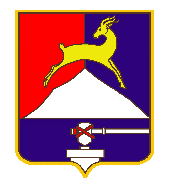 СОБРАНИЕ  ДЕПУТАТОВУСТЬ-КАТАВСКОГО ГОРОДСКОГО ОКРУГАЧЕЛЯБИНСКОЙ ОБЛАСТИДвадцатое заседаниеРЕШЕНИЕот   29.12.2016г.       № 210                                                      г. Усть-Катав  О внесении изменений в Решение Собрания депутатов Усть-Катавского городского округа от 25.12.2015г. №195 «О бюджете Усть-Катавского городского округа на 2016 год»   В соответствии  с Федеральным законом от 06.10.2003г. № 131-ФЗ «Об общих принципах организации местного самоуправления  в Российской Федерации», Бюджетным кодексом Российской Федерации, со статьёй 6 решения Собрания депутатов от 25.12.2015г. № 195 «О бюджете Усть-Катавского городского округа на 2016 год», Собрание депутатов  РЕШАЕТ:1. Внести в Решение Собрания депутатов Усть-Катавского городского округа от 25.12.2015г. №195 «О бюджете Усть-Катавского городского округа на 2016 год» следующие изменения:1.1. Пункт 1 статьи 1 изложить в новой редакции:«1. Утвердить основные характеристики бюджета Усть-Катавского городского округа  на 2016 год:	1) прогнозируемый общий объем доходов бюджета Усть-Катавского городского округа в сумме 816 230,4  тыс. рублей, в том числе:         -  безвозмездные поступления от других бюджетов бюджетной системы Российской Федерации в сумме 633 817,6 тыс. рублей;          -безвозмездные поступления от государственных (муниципальных) организаций  в сумме 4 999,8 тыс.рублей.	2) общий объем расходов бюджета Усть-Катавского городского округа в сумме  817 697,4 тыс.рублей;3) объем дефицит бюджета Усть-Катавского городского округа на 2016 год в сумме  1 467,0 тыс.руб.».1.2 .В приложение 1 внести следующие изменения:1.2.1. По главному администратору 421 Управление имущественных и земельных отношенийвключить строки:«1 08 07150 01 0000 1103 «Государственная пошлина за выдачу разрешения на установку рекламной конструкции»;«1 14 06312 04 0000 430 «Плата за увеличение площади земельных участков, находящихся в частной собственности, в результате перераспределения таких земельных участков и земель (или) земельных участков, государственная собственность на которые не разграничена и которые расположены в границах городских округов»;«1 14 06324 04 0000 430 «Плата за увеличение площади земельных участков, находящихся в частной собственности, в результате перераспределения таких земельных участков и земельных участков, находящихся в собственности городских округов»исключить строку:«1 08 07150 01 0000 110* «Государственная пошлина за выдачу разрешения на установку рекламной конструкции».1.2.2. По главному администратору 428 Администрация Усть-Катавского городского округавключить строки:«2 02 03002 04 0000 151 «Субвенции бюджетам городских округов на осуществление полномочий по подготовке проведения статистических переписей»;«2 02 03121 04 0000 151 «Субвенции бюджетам городских округов на проведение Всероссийской сельскохозяйственной переписи в 2016 году»;«1 13 01994 04 0000 130 «Прочие доходы от оказания платных услуг (работ) получателями средств бюджетов городских округов»исключить строку:«1 08 07083 01 0000 110* «Государственная пошлина за совершение действий, связанных с лицензированием, с проведением аттестации в случаях, если такая аттестация предусмотрена законодательством Российской Федерации, зачисляемая в бюджеты городских округов». 1.2.3. По главному администратору 426 Функциональный  орган администрации Усть-Катавского городского округа «Управление инфраструктуры и строительства»       включить строку:«1 08 07173 01 0000 1103    «Государственная пошлина за выдачу органом местного самоуправления городского округа специального разрешения на движение по автомобильным дорогам транспортных средств, осуществляющих перевозки опасных, тяжеловесных и (или) крупногабаритных грузов, зачисляемая в бюджеты городских округов»исключить строку:«1 08 07173 01 0000 110* «Государственная пошлина за выдачу органом местного самоуправления городского округа специального разрешения на движение по автомобильным дорогам транспортных средств, осуществляющих перевозки опасных, тяжеловесных и (или) крупногабаритных грузов, зачисляемая в бюджеты городских округов». 1.2.4. По главному администратору 419 Управление культуры администрации Усть-Катавского городского округа       включить строки:«2 03 04099 04 0000 180 «Прочие безвозмездные поступления от государственных (муниципальных) организаций в бюджеты городских округов»;«2 04 04099 04 0000 180 «Прочие безвозмездные поступления от негосударственных организаций в бюджеты городских округов»;«1 16 33040 04 0000 140 «Денежные взыскания (штрафы) за нарушение законодательства Российской Федерации о контрактной системе в сфере закупок товаров, работ, услуг для обеспечения государственных и муниципальных нужд для нужд городских округов».1.2.5. По главному администратору 422 Управление социальной защиты населения администрации Усть-Катавского городского округа         включить строку:«2 02 03143 04 0000 151 «Субвенции бюджетам городских округов на компенсацию отдельным категориям граждан оплаты взноса на капитальный ремонт общего имущества в многоквартирном доме».1.2.6. Наименование главного администратора Муниципальное казённое учреждение «Управление по культуре  и молодежной политике Усть-Катавского городского округа»изложить в следующей редакции:Управление культуры администрации Усть-Катавского городского округа.1.2.7. Наименование главного администратора муниципальное казённое учреждение «Управление образования Усть-Катавского городского округа»изложить в следующей редакции:Управление образования администрации Усть-Катавского городского округа.1.3. Приложение 3 изложить в новой редакции (приложение 1 к настоящему решению).1.4. Приложение 4 изложить в новой редакции (приложение 2 к настоящему решению).2. Настоящее решение опубликовать в газете «Усть-Катавская неделя» и разместить на официальном сайте администрации Усть-Катавского городского округа www.ukgo.su.3. Контроль за исполнением настоящего решения возложить на  председателя Собрания депутатов Усть-Катавского городского округа А.И.Дружинина и на председателя комиссии по финансово-бюджетной и экономической политике С.Н.Федосову.Председатель Собрания депутатовУсть-Катавского городского округа                                            А.И.ДружининГлава Усть-Катавского городского округа             	                      			    С.Д.СемковПриложение 1Приложение 1Приложение 1Приложение 1Приложение 1к Решению Собрания депутатов к Решению Собрания депутатов к Решению Собрания депутатов к Решению Собрания депутатов к Решению Собрания депутатов Усть-Катавского городского округаУсть-Катавского городского округаУсть-Катавского городского округаУсть-Катавского городского округаУсть-Катавского городского округаот  29.12.2016г. № 210от  29.12.2016г. № 210от  29.12.2016г. № 210от  29.12.2016г. № 210от  29.12.2016г. № 210Приложение 3Приложение 3Приложение 3Приложение 3к Решению Собрания депутатов к Решению Собрания депутатов к Решению Собрания депутатов к Решению Собрания депутатов Усть-Катавского городского округаУсть-Катавского городского округаУсть-Катавского городского округаУсть-Катавского городского округа«О бюджете Усть-Катавского «О бюджете Усть-Катавского «О бюджете Усть-Катавского «О бюджете Усть-Катавского городского округа на 2016 год"городского округа на 2016 год"городского округа на 2016 год"городского округа на 2016 год"от 25.12.2015г. №195      от 25.12.2015г. №195      от 25.12.2015г. №195      от 25.12.2015г. №195      Распределение бюджетных ассигнований на 2016 год Распределение бюджетных ассигнований на 2016 год Распределение бюджетных ассигнований на 2016 год Распределение бюджетных ассигнований на 2016 год Распределение бюджетных ассигнований на 2016 год по разделам и подразделам, целевым статьям и видам расходов классификации расходов бюджетовпо разделам и подразделам, целевым статьям и видам расходов классификации расходов бюджетовпо разделам и подразделам, целевым статьям и видам расходов классификации расходов бюджетовпо разделам и подразделам, целевым статьям и видам расходов классификации расходов бюджетовпо разделам и подразделам, целевым статьям и видам расходов классификации расходов бюджетовтыс.руб.тыс.руб.тыс.руб.тыс.руб.Наименование КФСРКФСРКЦСРКВРСуммаОБЩЕГОСУДАРСТВЕННЫЕ ВОПРОСЫ010071 586,2Функционирование высшего должностного лица субъекта Российской Федерации и муниципального образования01021 313,5Глава Усть-Катавского городского округа010275 0 00 000001 313,5Расходы общегосударственного характера010275 0 10 000001 313,5Обеспечение деятельности органов местного самоуправления010275 0 10 020401 313,5Расходы на выплаты персоналу в целях обеспечения выполнения функций государственными (муниципальными) органами, казенными учреждениями, органами управления государственными внебюджетными фондам (далее - Расходы на выплаты персоналу) 010275 0 10 020401001 313,5Функционирование законодательных (представительных) органов государственной власти и представительных органов муниципальных образований01034 447,0Собрание депутатов Усть-Катавского городского округа010385 0 00 000004 447,0Председатель Собрания депутатов Усть-Катавского городского округа010385 1 00 00000979,3Расходы общегосударственного характера010385 1 10 00000979,3Обеспечение деятельности органов местного самоуправления010385 1 10 02040971,0Расходы на выплаты персоналу010385 1 10 02040100971,0Частичное финансирование расходов на выплату заработной платы работникам органов местного самоуправления и муниципальных учреждений, оплату топливно-энергетических ресурсов, услуг водоснабжения, водоотведения, потребляемых муниципальными учреждениями, за счет средств областного бюджета (далее – Частичное финансирование расходов на выплату заработной платы работникам и оплату ТЭР)010385 1 10 716808,3Расходы на выплаты персоналу010385 1 10 716801008,3Аппарат Собрания депутатов Усть-Катавского городского округа010385 2 00 000003 467,7Расходы общегосударственного характера010385 2 10 000003 467,7Обеспечение деятельности органов местного самоуправления010385 2 10 020403 467,7Расходы на выплаты персоналу010385 2 10 020401001 431,7Закупка товаров, работ и услуг для государственных (муниципальных) нужд010385 2 10 020402002 029,6Иные бюджетные ассигнования010385 2 10 020408006,4Функционирование Правительства Российской Федерации, высших исполнительных органов государственной власти субъектов Российской Федерации, местных администраций010434 430,0Администрация Усть-Катавского городского округа, ее функциональные и территориальные органы010482 0 00 0000034 430,0Расходы общегосударственного характера010482 0 10 0000034 430,0Обеспечение деятельности органов местного самоуправления010482 0 10 0204015 023,8Расходы на выплаты персоналу010482 0 10 020401001 689,4Закупка товаров, работ и услуг для государственных (муниципальных) нужд010482 0 10 0204020012 832,5Иные бюджетные ассигнования010482 0 10 02040800501,9Частичное финансирование расходов на выплату заработной платы работникам и оплату ТЭР010482 0 10 7168019 406,2Расходы на выплаты персоналу010482 0 10 7168010019 406,2Судебная система010512,9Иные непрограммные направления деятельности010599 0 00 0000012,9Финансовое обеспечение расходных обязательств, возникающих при осуществлении государственных полномочий010599 0 ГП 0000012,9Составление (изменение и дополнение) списков кандидатов в присяжные заседатели федеральных судов общей юрисдикции в Российской Федерации010599 0 ГП 5120012,9Закупка товаров, работ и услуг для государственных (муниципальных) нужд010599 0 ГП 5120020012,9Обеспечение деятельности финансовых, налоговых и таможенных органов и органов финансового (финансово-бюджетного) надзора010614 521,1Муниципальная программа "Управление муниципальными финансами в Усть-Катавском городском округе на 2014-2016 годы"010618 0 00 0000012 489,8Расходы общегосударственного характера010618 0 10 000008 258,4Обеспечение деятельности органов местного самоуправления010618 0 10 020403 115,5Расходы на выплаты персоналу010618 0 10 020401001 861,4Закупка товаров, работ и услуг для государственных (муниципальных) нужд010618 0 10 020402001 236,1Иные бюджетные ассигнования010618 0 10 0204080018,0Частичное финансирование расходов на выплату заработной платы работникам и оплату ТЭР010618 0 10 716805 142,9Расходы на выплаты персоналу010618 0 10 716801005 142,9Мероприятия в установленной сфере деятельности010618 0 30 000004 231,4Обеспечение бюджетного процесса010618 0 30 060304 231,4Закупка товаров, работ и услуг для государственных (муниципальных) нужд010618 0 30 060302004 231,4Контрольно-счетная комиссия010686 0 00 000002 031,3Председатель Контрольно-счетной комиссии и его заместитель010686 1 00 000001 397,6Расходы общегосударственного характера010686 1 10 000001 397,6Обеспечение деятельности органов местного самоуправления010686 1 10 020401 397,6Расходы на выплаты персоналу010686 1 10 020401001 397,6Аппарат Контрольно-счетной комиссии 010686 2 00 00000633,7Расходы общегосударственного характера010686 2 10 00000633,7Обеспечение деятельности органов местного самоуправления010686 2 10 02040633,7Расходы на выплаты персоналу010686 2 10 02040100539,2Закупка товаров, работ и услуг для государственных (муниципальных) нужд010686 2 10 0204020092,7Иные бюджетные ассигнования010686 2 10 020408001,8Обеспечение проведения выборов и референдумов0107280,0Проведение выборов в Собрание депутатов Усть-Катавского городского округа010781 0 00 00000280,0Расходы общегосударственного характера010781 0 10 00000280,0Иные бюджетные ассигнования010781 0 10 00000800280,0Другие общегосударственные вопросы011316 581,7Муниципальная программа "Управление муниципальным имуществом Усть-Катавского городского округа  на 2014-2016 годы"011309 0 00 000009 316,3Расходы общегосударственного характера011309 0 10 000005 985,8Обеспечение деятельности органов местного самоуправления011309 0 10 020401 482,2Расходы на выплаты персоналу011309 0 10 02040100727,0Закупка товаров, работ и услуг для государственных (муниципальных) нужд011309 0 10 02040200657,0Иные бюджетные ассигнования011309 0 10 0204080098,2Частичное финансирование расходов на выплату заработной платы работникам и оплату ТЭР011309 0 10 716804 503,6Расходы на выплаты персоналу011309 0 10 716801004 500,0Закупка товаров, работ и услуг для государственных (муниципальных) нужд011309 0 10 716802003,6Мероприятия в установленной сфере деятельности011309 0 30 000003 330,5Оценка недвижимости, признание прав и регулирование отношений по муниципальной собственности011309 0 30 060403 330,5Закупка товаров, работ и услуг для государственных (муниципальных) нужд011309 0 30 060402003 173,0Иные бюджетные ассигнования011309 0 30 06040800157,5Муниципальная программа «Оптимизация функций муниципального управления и повышение эффективности их обеспечения в  Усть-Катавском городском округе на 2014-2016 годы»011322 0 00 000003 777,5Финансовое обеспечение муниципального задания на оказание муниципальных услуг (выполнение работ)011322 0 70 000003 777,5Субсидии Многофункциональному центру предоставления государственных и муниципальных услуг011322 0 70 030501 406,6Предоставление субсидий бюджетным, автономным учреждениям и иным некоммерческим организациям011322 0 70 030506001 406,6Частичное финансирование расходов на выплату заработной платы работникам и оплату ТЭР011322 0 70 716802 370,9Предоставление субсидий бюджетным, автономным учреждениям и иным некоммерческим организациям011322 0 70 716806002 370,9Иные непрограммные направления деятельности011399 0 00 000003 487,9Социальные и иные выплаты гражданам011399 0 20 00000816,4Единовременная денежная премия лицам, награжденным Почетной грамотой  и Благодарственным письмом Главы городского округа011399 0 20 05010625,1Социальное обеспечение и иные выплаты населению011399 0 20 05010300625,1Единовременная денежная премия лицам, награжденным Почетной грамотой Собрания депутатов011399 0 20 05020179,3Социальное обеспечение и иные выплаты населению011399 0 20 05020300179,3Единовременная денежная премия лицам, удостоенным звания ПОЧЕТНЫЙ ГРАЖДАНИН Усть-Катавского городского округа011399 0 20 0503012,0Выполнение функций органами местного самоуправления011399 0 20 0503030012,0Мероприятия в установленной сфере деятельности011399 0 30 00000241,2Расходы на проведение официальных мероприятий011399 0 30 02020241,2Закупка товаров, работ и услуг для государственных (муниципальных) нужд011399 0 30 02020200241,2Субсидии юридическим лицам (за исключением бюджетных и автономных учреждений), индивидуальным предпринимателям, физическим лицам011399 0 50 000001 006,1Субсидии муниципальным унитарным предприятиям Усть-Катавского городского округа в целях возмещения затрат, связанных с приобретением в муниципальную собственность основных средств и материальных запасов для обеспечения уставной деятельности011399 0 50 720501 006,1Иные бюджетные ассигнования011399 0 30 720508001 006,1Иные расходы011399 0 80 00000719,2Выполнение других обязательств государства011399 0 80 09203719,2Иные бюджетные ассигнования011399 0 80 09203800719,2Финансовое обеспечение расходных обязательств, возникающих при осуществлении государственных полномочий011399 0 ГП 00000705,0Организация работы комиссий по делам несовершеннолетних и защите их прав011399 0 ГП 25800258,3Расходы на выплаты персоналу011399 0 ГП 25800100258,3Комплектование, учет, использование и хранение архивных документов, отнесенных к государственной собственности Челябинской области011399 0 ГП 2860014,1Закупка товаров, работ и услуг для государственных (муниципальных) нужд011399 0 ГП 2860020014,1Создание административных комиссий и определение перечня должностных лиц , уполномоченных составлять протоколы об административных нарушениях011399 0 ГП 2970093,8Расходы на выплаты персоналу011399 0 ГП 2970010088,5Закупка товаров, работ и услуг для государственных (муниципальных) нужд011399 0 ГП 297002005,3Проведение Всероссийской сельскохозяйственной переписи 011399 0 ГП 53910338,8Закупка товаров, работ и услуг для государственных (муниципальных) нужд011399 0 ГП 53910200338,8НАЦИОНАЛЬНАЯ ОБОРОНА02001 108,5Мобилизационная и вневойсковая подготовка02031 108,5Иные непрограммные направления деятельности020399 0 00 000001 108,5Финансовое обеспечение расходных обязательств, возникающих при осуществлении государственных полномочий020399 0 ГП 000001 108,5Осуществление первичного воинского учета на территориях, где отсутствуют военные комиссариаты020399 0 ГП 511801 108,5Расходы на выплаты персоналу020399 0 ГП 51180100984,8Закупка товаров, работ и услуг для государственных (муниципальных) нужд020399 0 ГП 51180200122,2Иные бюджетные ассигнования020399 0 ГП 511808001,5НАЦИОНАЛЬНАЯ БЕЗОПАСНОСТЬ И ПРАВООХРАНИТЕЛЬНАЯ ДЕЯТЕЛЬНОСТЬ03004 679,6Органы юстиции03041 413,8Иные непрограммные направления деятельности030499 0 00 000001 413,8Финансовое обеспечение расходных обязательств, возникающих при осуществлении государственных полномочий030499 0 ГП 000001 413,8Государственная регистрация актов гражданского состояния030499 0 ГП 593001 413,8Расходы на выплаты персоналу030499 0 ГП 59300100903,7Закупка товаров, работ и услуг для государственных (муниципальных) нужд030499 0 ГП 59300200509,4Иные бюджетные ассигнования030499 0 ГП 593008000,7Защита населения и территории от чрезвычайных ситуаций природного и техногенного характера, гражданская оборона03092 561,6Муниципальная программа "Обеспечение безопасности жизнедеятельности населения Усть-Катавского городского округа на 2014-2016 годы"030924 0 00 000002 561,6Мероприятия в установленной сфере деятельности030924 0 30 000002 561,6Мероприятия по гражданской обороне и предупреждению и ликвидации ЧС030924 0 30 06050448,5Закупка товаров, работ и услуг для государственных (муниципальных) нужд030924 0 30 06050200448,5Развитие муниципальных систем оповещения и информирования населения о чрезвычайных ситуациях за счет средств областного бюджета 030924 0 30 629001 637,0Закупка товаров, работ и услуг для государственных (муниципальных) нужд030924 0 30 629002001 637,0Развитие муниципальных систем оповещения и информирования населения о чрезвычайных ситуациях за счет средств местного бюджета 030924 0 30 S2900476,1Закупка товаров, работ и услуг для государственных (муниципальных) нужд030924 0 30 S2900200476,1Обеспечение пожарной безопасности0310569,8Муниципальная программа "Обеспечение безопасности жизнедеятельности населения Усть-Катавского городского округа на 2014-2016 годы"031024 0 00 00000569,8Мероприятия в установленной сфере деятельности031024 0 30 00000569,8Противопожарные мероприятия031024 0 30 06060569,8Закупка товаров, работ и услуг для государственных (муниципальных) нужд031024 0 30 06060200376,2Социальное обеспечение и иные выплаты населению031024 0 30 06060300182,5Иные бюджетные ассигнования031024 0 30 0606080011,1Другие вопросы в области национальной безопасности и правоохранительной деятельности0314134,4МП "Профилактика правонарушений и преступлений на территории Усть-Катавского городского округе в 2016 году"031429 0 00 00000134,4Мероприятия в установленной сфере деятельности031429 0 30 00000134,4Закупка товаров, работ и услуг для государственных (муниципальных) нужд031429 0 30 0000020084,4Социальное обеспечение и иные выплаты населению031429 0 30 0000030050,0НАЦИОНАЛЬНАЯ ЭКОНОМИКА040032 308,5Общеэкономические вопросы0401338,8Иные непрограммные направления деятельности040199 0 00 00000338,8Финансовое обеспечение расходных обязательств, возникающих при осуществлении государственных полномочий040199 0 ГП 00000338,8Реализация переданных полномочий в области охраны труда040199 0 ГП 29900338,8Расходы на выплаты персоналу040199 0 ГП 29900100285,1Закупка товаров, работ и услуг для государственных (муниципальных) нужд040199 0 ГП 2990020053,7Сельское хозяйство и рыболовство040599,5МП "Обеспечение безопасности жизнедеятельности населения Усть-Катавского городского округа на 2014-2016 годы"040524 0 00 0000099,5Мероприятия в установленной сфере деятельности040524 0 30 000000,3Мероприятия по предупреждению и ликвидации болезней животных, их лечению, защите населения от болезней, общих для человека и животных за счет средств местного бюджета040524 0 30 910000,3Закупка товаров, работ и услуг для государственных (муниципальных) нужд040524 0 30 910002000,3Финансовое обеспечение расходных обязательств, возникающих при осуществлении государственных полномочий040524 0 ГП 0000099,2Организация проведения на территории Челябинской области мероприятий по предупреждению и ликвидации болезней животных, их лечению, защите населения от болезней, общих для человека и животных за счет средств областного бюджета040524 0 ГП 9100099,2Закупка товаров, работ и услуг для государственных (муниципальных) нужд040524 0 ГП 9100020099,2Транспорт04081 395,2Иные непрограммные направления деятельности040899 0 00 000001 395,2Субсидии  юридическим лицам (за исключением бюджетных и автономных учреждений), индивидуальным предпринимателям, физическим лицам040899 0 50 000001 395,2Компенсация расходов, связанных с предоставлением сезонных льгот пенсионерам-садоводам, пенсионерам-огородникам на автомобильном транспорте городских и пригородных сезонных (садовых) маршрутов в Челябинской области040899 0 50 00010111,2Иные бюджетные ассигнования040899 0 50 00010800111,2Субсидии автотранспортным предприятиям040899 0 50 030701 284,0Иные бюджетные ассигнования040899 0 50 030708001 284,0Дорожное хозяйство (дорожные фонды)040925 813,8Муниципальная  программа  "Ремонт, содержание и повышение безопасности дорожно-транспортной инфраструктуры местного значения в  Усть-Катавском городском округе на 2014-2016 годы"040905 0 00 0000025 813,8Мероприятия в установленной сфере деятельности040905 0 30 0000025 813,8Закупка товаров, работ и услуг для государственных (муниципальных) нужд040905 0 30 0000020018 932,0Капитальный ремонт ,ремонт и содержание дорог общего пользования местного значения за счёт средств областного бюджета040905 0 30 001605 541,0Закупка товаров, работ и услуг для государственных (муниципальных) нужд040905 0 30 001602005 541,0Мероприятия по профилактике безопасности дорожного движения за счёт средств областного бюджета040905 0 30 01480415,3Закупка товаров, работ и услуг для государственных (муниципальных) нужд040905 0 30 01480200415,3Капитальный ремонт ,ремонт и содержание дорог общего пользования местного значения за счёт средств местного бюджета040905 0 30 S01601,0Закупка товаров, работ и услуг для государственных (муниципальных) нужд040905 0 30 S01602001,0Мероприятия по профилактике безопасности дорожного движения за счёт средств местного бюджета040905 0 30 S1480924,5Закупка товаров, работ и услуг для государственных (муниципальных) нужд040905 0 30 S1480200924,5Другие вопросы в области национальной экономики04124 661,2Муниципальная программа "Развитие малого и среднего предпринимательства в Усть-Катавском городском округе на 2015-2017 годы"041221 0 00 000004 661,2Мероприятия в установленной сфере деятельности041221 0 30 000005,2Пропаганда и популяризация предпринимательской деятельности041221 0 30 030815,2Закупка товаров, работ и услуг для государственных (муниципальных) нужд041221 0 30 030812001,3Социальное обеспечение и иные выплаты населению041221 0 30 030813003,9Субсидии  юридическим лицам (за исключением бюджетных и автономных учреждений), индивидуальным предпринимателям, физическим лицам041221 0 50 000004 656,0Предоставление субсидий  субъектам малого предпринимательства041221 0 50 03080580,0Закупка товаров, работ и услуг для государственных (муниципальных) нужд041221 0 50 0308020040,0Социальное обеспечение и иные выплаты населению041221 0 50 0308030030,0Иные бюджетные ассигнования041221 0 50 03080800510,0Государственная поддержка малого и среднего предпринимательства041221 0 50 506404 076,0Иные бюджетные ассигнования041221 0 50 506408004 076,0ЖИЛИЩНО-КОММУНАЛЬНОЕ ХОЗЯЙСТВО050033 339,4Жилищное хозяйство05011 516,9Муниципальная программа "Обеспечение доступным и комфортным жильем  граждан Российской Федерации" в Усть-Катавском городском округе на 2016-2020 годы050103 0 00 00000433,7Подпрограмма "Модернизация объектов коммунальной инфраструктуры" 050103 1 00 00000114,7Мероприятия в установленной сфере деятельности050103 1 30 00000114,7Закупка товаров, работ и услуг для государственных (муниципальных) нужд050103 1 30 00000200114,7Подпрограмма «Мероприятия по переселению граждан из жилищного фонда, признанного непригодным для проживания»050103 5 00 00000319,0Мероприятия в установленной сфере деятельности050103 5 30 00000319,0Снос аварийных домов050103 5 30 06090319,0Закупка товаров, работ и услуг для государственных (муниципальных) нужд050103 5 30 06090200319,0Муниципальная программа "Доступная среда для инвалидов и других маломобильных групп населения Усть-Катавского городского округа на 2016-2020 годы"050130 0 00 00000188,0Мероприятия в установленной сфере деятельности050130 0 30 00000188,0Закупка товаров, работ и услуг для государственных (муниципальных) нужд050130 0 30 00000200188,0Иные непрограммные направления деятельности050199 0 00 00000895,2Мероприятия в установленной сфере деятельности050199 0 30 00000895,2Взносы на капитальный ремонт многоквартирных домов, находящихся в муниципальной собственности050199 0 30 06020895,2Закупка товаров, работ и услуг для государственных (муниципальных) нужд050199 0 30 06020200895,0Иные бюджетные ассигнования050199 0 30 060208000,2Коммунальное хозяйство050213 841,0Муниципальная программа "Обеспечение доступным и комфортным жильем  граждан Российской Федерации" в Усть-Катавском городском округе на 2016-2020 годы050203 0 00 0000012 249,1Подпрограмма "Модернизация объектов коммунальной инфраструктуры" 050203 1 00 0000012 249,1Мероприятия в установленной сфере деятельности050203 1 30 000001 454,6Закупка товаров, работ и услуг для государственных (муниципальных) нужд050203 1 30 000002001 454,6Модернизация, реконструкция, кап.ремонт и строительство котельных, систем водоснабжения, водоотведения, систем электроснабжения, теплоснабжения, включая центральные тепловые пункты  за счет средств областного бюджета050203 1 30 000509 885,4Закупка товаров, работ и услуг для государственных (муниципальных) нужд050203 1 30 000502008 487,1Капитальные вложения в объекты государственной (муниципальной) собственности050203 1 30 000504001 398,3Ремонт систем водоснабжения, водоотведения050203 1 30 01010909,1Закупка товаров, работ и услуг для государственных (муниципальных) нужд050203 1 30 01010200909,1Муниципальная программа "Комплексное развитие систем коммунальной инфраструктуры муниципального образования «Усть-Катавский городской округ»"050204 0 00 000001 493,6Мероприятия в установленной сфере деятельности050204 0 30 000001 493,6Закупка товаров, работ и услуг для государственных (муниципальных) нужд050204 0 30 00000200194,8Капитальные вложения в объекты недвижимого имущества государственной (муниципальной) собственности050204 0 30 000004001 298,8Муниципальная программа "Чистая вода на территории Усть-Катавского городского округа на 2009-2020гг."050206 0 00 0000098,3Мероприятия в установленной сфере деятельности050206 0 30 0000098,3Закупка товаров, работ и услуг для государственных (муниципальных) нужд050206 0 30 0000020098,3Благоустройство050312 409,3Муниципальная программа "Техническое обслуживание и модернизация системы уличного освещения с обеспечением приборного учета электроэнергии на территории Усть-Катавского городского округа на 2014-2016 годы"050301 0 00 000007 902,8Оплата электрической энергии, расходуемой на уличное освещение 050301 0 00 060105 722,3Закупка товаров, работ и услуг для государственных (муниципальных) нужд050301 0 00 060102005 722,1Иные бюджетные ассигнования050301 0 00 060108000,2Мероприятия в установленной сфере деятельности050301 0 30 000002 180,5Закупка товаров, работ и услуг для государственных (муниципальных) нужд050301 0 30 000002002 180,5МП "Управление инфраструктурой и строительством в Усть-Катавском городском округе на 2014-2016 годы"050302 0 00 000002 261,0Подпрограмма "Содержание и ремонт объектов внешнего благоустройства Усть-Катавского городского округа"050302 2 00 000002 261,0Мероприятия в установленной сфере деятельности050302 2 30 000002 261,0Закупка товаров, работ и услуг для государственных (муниципальных) нужд050302 2 30 000002002 261,0Муниципальная программа "Оздоровление экологической обстановки в Усть-Катавском городском округе на 2016-2018гг."050308 0 00 000002 245,5Мероприятия в установленной сфере деятельности050308 0 30 00000780,7Закупка товаров, работ и услуг для государственных (муниципальных) нужд050308 0 30 00000200780,7Субсидии  юридическим лицам (за исключением бюджетных и автономных учреждений), индивидуальным предпринимателям, физическим лицам050308 0 50 000001 464,8Предоставление субсидий на возмещение затрат предприятиям и организациям по вывозу мусора с частного сектора050308 0 50 030401 464,8Иные бюджетные ассигнования050308 0 50 030408001 464,8Другие вопросы в области жилищно-коммунального хозяйства05055 572,2Муниципальная программа "Управление инфраструктурой и строительством в Усть-Катавском городском округе на 2014-2016 годы"050502 0 00 000005 141,2Подпрограмма "Содержание Управления инфраструктуры и строительства администрации Усть-Катавского городского округа"050502 1 00 000005 141,2Расходы общегосударственного характера050502 1 10 000005 141,2Обеспечение деятельности органов местного самоуправления050502 1 10 020401 923,1Расходы на выплаты персоналу050502 1 10 020401001 267,4Закупка товаров, работ и услуг для государственных (муниципальных) нужд050502 1 10 02040200639,5Иные бюджетные ассигнования050502 1 10 0204080016,2Частичное финансирование расходов на выплату заработной платы работникам и оплату ТЭР0505 02 1 10 716803 218,1Расходы на выплаты персоналу050502 1 10 716801003 218,1Муниципальная программа "Обеспечение доступным и комфортным жильем  граждан Российской Федерации" в Усть-Катавском городском округе на 2016-2020 годы050503 0 00 00000431,0Подпрограмма "Модернизация объектов коммунальной инфраструктуры" 050503 1 00 00000356,1Мероприятия в установленной сфере деятельности050503 1 30 00000356,1Закупка товаров, работ и услуг для государственных (муниципальных) нужд050503 1 30 00000200234,8Капитальные вложения в объекты недвижимого имущества государственной (муниципальной) собственности050503 1 30 00000400121,3Подпрограмма "Подготовка земельных участков для освоения в целях жилищного строительства"050503 4 00 0000074,9Мероприятия в установленной сфере деятельности050503 4 30 0000074,9Закупка товаров, работ и услуг для государственных (муниципальных) нужд050503 4 30 0000020074,9ОБРАЗОВАНИЕ0700383 964,1Дошкольное образование0701128 008,4Муниципальная  программа  "Поддержка и развитие дошкольного образования Усть-Катавского городского округа на 2015-2017 годы"070110 0 00 00000127 958,4Финансовое обеспечение муниципального задания на оказание муниципальных услуг (выполнение работ)070110 0 70 000006 255,6Муниципальные организации дошкольного образования070110 0 70 420004 067,9Предоставление субсидий бюджетным, автономным учреждениям и иным некоммерческим организациям070110 0 70 420006004 067,9Частичное финансирование расходов на выплату заработной платы работникам и оплату ТЭР070110 0 70 716802 187,7Предоставление субсидий бюджетным, автономным учреждениям и иным некоммерческим организациям070110 0 70 716806002 187,7Обеспечение деятельности (оказание услуг) подведомственных казенных учреждений070110 0 99 0000051 421,7Муниципальные организации дошкольного образования070110 0 99 4200037 120,4Расходы на выплаты персоналу070110 0 99 420001001 060,9Закупка товаров, работ и услуг для государственных (муниципальных) нужд070110 0 99 4200020033 680,3Иные бюджетные ассигнования070110 0 99 420008002 379,2Частичное финансирование расходов на выплату заработной платы работникам и оплату ТЭР070110 0 99 7168014 301,3Расходы на выплаты персоналу070110 0 99 7168010014 301,3Финансовое обеспечение расходных обязательств, возникающих при осуществлении государственных полномочий070110 0 ГП 0000070 281,1Обеспечение  реализации государственных гарантий прав на получение общедоступного и бесплатного дошкольного образования в муниципальных дошкольных образовательных организациях в сфере образования070110 0 ГП 0190070 281,1Расходы на выплаты персоналу070110 0 ГП 0190010055 634,5Закупка товаров, работ и услуг для государственных (муниципальных) нужд070110 0 ГП 019002002 007,8Предоставление субсидий бюджетным, автономным учреждениям и иным некоммерческим организациям070110 0 ГП 0190060012 638,8Субсидии муниципальным автономным и бюджетным учреждениям на иные цели070130 0 40 0000050,0Повышение уровня доступности приоритетных объектов и услуг в приоритетных сферах жизнедеятельности инвалидов и других маломобильных групп населения в Челябинской области за счёт средств местного бюджета070130 0 40 S200050,0Предоставление субсидий бюджетным, автономным учреждениям и иным некоммерческим организациям070130 0 40 S200060050,0Общее образование0702201 315,2Муниципальная программа "Развитие образования в Усть-Катавском городском округе на 2014-2016 годы"070212 0 00 00000187 122,6Субсидии муниципальным автономным и бюджетным учреждениям на иные цели070212 0 40 000002 022,9Обеспечение питанием детей из малообеспеченных семей и детей с нарушением здоровья, обучающихся в муниципальных общеобразовательных организациях за счёт средств областного бюджета070212 0 40 05500520,0Предоставление субсидий бюджетным, автономным учреждениям и иным некоммерческим организациям070212 0 40 05500600520,0Школы - детские сады, школы начальные, неполные средние и средние070212 0 40 42100130,0Предоставление субсидий бюджетным, автономным учреждениям и иным некоммерческим организациям070212 0 40 42100600130,0Субсидии на обеспечение питанием детей из малообеспеченных семей и детей с нарушением здоровья, обучающихся в муниципальных общеобразовательных организациях за счет средств местного бюджета070212 0 40 S55001 372,9Предоставление субсидий бюджетным, автономным учреждениям и иным некоммерческим организациям070212 0 40 S55006001 372,9Финансовое обеспечение муниципального задания на оказание муниципальных услуг (выполнение работ)070212 0 70 0000016 698,7Школы - детские сады, школы начальные, неполные средние и средние070212 0 70 4210010 097,2Предоставление субсидий бюджетным, автономным учреждениям и иным некоммерческим организациям070212 0 70 4210060010 097,2Частичное финансирование расходов на выплату заработной платы работникам и оплату ТЭР070212 0 70 716806 601,5Предоставление субсидий бюджетным, автономным учреждениям и иным некоммерческим организациям070212 0 70 716806006 601,5Обеспечение деятельности (оказание услуг) подведомственных казенных учреждений070212 0 99 0000050 817,3Обеспечение питанием детей из малообеспеченных семей и детей с нарушением здоровья, обучающихся в муниципальных общеобразовательных организациях за счёт средств областного бюджета070212 0 99 05500516,5Закупка товаров, работ и услуг для государственных (муниципальных) нужд070212 0 99 05500200516,5Школы - детские сады, школы начальные, неполные средние и средние070212 0 99 4210018 150,0Расходы на выплаты персоналу070212 0 99 421001002 017,3Закупка товаров, работ и услуг для государственных (муниципальных) нужд070212 0 99 4210020014 917,0Иные бюджетные ассигнования070212 0 99 421008001 215,7Муниципальные организации дополнительного образования070212 0 99 423002 647,4Расходы на выплаты персоналу070212 0 99 423001001 753,7Закупка товаров, работ и услуг для государственных (муниципальных) нужд070212 0 99 42300200789,6Иные бюджетные ассигнования070212 0 99 42300800104,1Муниципальное образовательное учреждение для обучающихся с ограниченными возможностями здоровья070212 0 99 433001 777,9Расходы на выплаты персоналу070212 0 99 43300100166,2Закупка товаров, работ и услуг для государственных (муниципальных) нужд070212 0 99 433002001 254,2Иные бюджетные ассигнования070212 0 99 43300800357,5Частичное финансирование расходов на выплату заработной платы работникам и оплату ТЭР070212 0 99 7168025 779,8Расходы на выплаты персоналу070212 0 99 7168010025 727,1Закупка товаров, работ и услуг для государственных (муниципальных) нужд070212 0 99 7168020052,7Обеспечение питанием детей из малообеспеченных семей и детей с нарушением здоровья, обучающихся в муниципальных общеобразовательных организациях за счет средств местного бюджета070212 0 99 S55001 945,7Расходы на выплаты персоналу в целях обеспечения выполнения функций государственными (муниципальными) органами, казенными учреждениями, органами управления государственными внебюджетными фондами070212 0 99 S55002001 945,7Финансовое обеспечение расходных обязательств, возникающих при осуществлении государственных полномочий070212 0 ГП 00000117 583,7Обеспечение государственных гарантий реализации прав на получение общедоступного и бесплатного дошкольного, начального общего, основного общего, среднего общего образования и обеспечение дополнительного образования детей в муниципальных общеобразовательных организациях для обучающихся с ограниченными возможностями здоровья 070212 0 ГП 829008 366,2Расходы на выплаты персоналу070212 0 ГП 829001007 688,4Закупка товаров, работ и услуг для государственных (муниципальных) нужд070212 0 ГП 82900200677,8Обеспечение  государственных гарантий реализации прав на получение общедоступного и бесплатного дошкольного, начального общего, основного общего, среднего общего образования и обеспечение дополнительного образования детей в муниципальных общеобразовательных организациях 070212 0 ГП 88900109 217,5Расходы на выплаты персоналу070212 0 ГП 8890010064 062,1Закупка товаров, работ и услуг для государственных (муниципальных) нужд070212 0 ГП 88900200722,5Предоставление субсидий бюджетным, автономным учреждениям и иным некоммерческим организациям070212 0 ГП 8890060044 432,9Муниципальная программа "Поддержка и развитие культуры в Усть-Катавском городском округе на 2014-2016 годы"070216 0 00 0000014 192,6Подпрограмма «Поддержка и развитие дополнительного образования детей в детских музыкальных школах в Усть-Катавском городском округе» 070216 5 00 0000014 192,6Мероприятия в установленной сфере деятельности070216 5 30 0000014,0Закупка товаров, работ и услуг для государственных (муниципальных) нужд070216 5 30 0000020014,0Обеспечение деятельности (оказание услуг) подведомственных казенных учреждений070216 5 99 0000014 178,6Муниципальные организации дополнительного образования070216 5 99 423002 861,6Расходы на выплаты персоналу070216 5 99 423001001 308,1Закупка товаров, работ и услуг для государственных (муниципальных) нужд070216 5 99 423002001 419,3Иные бюджетные ассигнования070216 5 99 42300800134,2Частичное финансирование расходов на выплату заработной платы работникам и оплату ТЭР070216 5 99 7168011 317,0Расходы на выплаты персоналу070216 5 99 7168010011 317,0Профессиональная подготовка, переподготовка и повышение квалификации070546,5Муниципальная программа "Развитие муниципальной службы в Усть-Катавском городском округе на 2014-2016 годы"070528 0 00 0000046,5Мероприятия в установленной сфере деятельности070528 0 30 0000046,5Закупка товаров, работ и услуг для государственных (муниципальных) нужд070528 0 30 0000020046,5Молодежная политика и оздоровление детей070724 030,7Муниципальная программа "Организация отдыха и оздоровления детей и подростков в Усть-Катавском городском округе на 2016-2018 годы"070713 0 00 0000023 488,1Организация отдыха детей в каникулярное время на базе общеобразовательных организаций за счет средств областного бюджета070713 0 30 044001 097,0Закупка товаров, работ и услуг для государственных (муниципальных) нужд070713 0 30 04400200592,1Предоставление субсидий бюджетным, автономным учреждениям и иным некоммерческим организациям070713 0 30 04400600504,9Организация оздоровительных лагерей дневного пребывания детей на базе общеобразовательных учреждений за счет средств местного бюджета070713 0 30 43300420,4Предоставление субсидий бюджетным, автономным учреждениям и иным некоммерческим организациям070713 0 30 43300600420,4Обеспечение деятельности (оказание услуг) подведомственных казенных учреждений070713 0 99 0000021 970,7Организация отдыха детей в каникулярное время на базе Ребячьей Республики за счет средств областного бюджета070713 0 99 044005 606,3Закупка товаров, работ и услуг для государственных (муниципальных) нужд070713 0 99 044002005 606,3Муниципальное казенное  учреждение "Детский оздоровительный центр "Ребячья Республика"070713 0 99 4320012 643,7Расходы на выплаты персоналу070713 0 99 432001004 353,9Закупка товаров, работ и услуг для государственных (муниципальных) нужд070713 0 99 432002007 833,3Иные бюджетные ассигнования070713 0 99 43200800456,5Частичное финансирование расходов на выплату заработной платы работникам и оплату ТЭР070713 0 99 716803 079,0Расходы на выплаты персоналу070713 0 99 716801002 580,6Закупка товаров, работ и услуг для государственных (муниципальных) нужд070713 0 99 71680200498,4Организация отдыха детей в каникулярное время за счет средств местного бюджета070713 0 99 S4400641,7Закупка товаров, работ и услуг для государственных (муниципальных) нужд070713 0 99 S4400200641,7Муниципальная программа "Поддержка и развитие молодых граждан Усть-Катавского городского округа на 2014-2016 годы"070717 0 00 00000542,6Мероприятия в установленной сфере деятельности070717 0 30 00000442,6Организация и проведение мероприятий с детьми и молодежью за счет средств областного бюджета070717 0 30 03300230,4Закупка товаров, работ и услуг для государственных (муниципальных) нужд070717 0 30 03300200225,4Социальное обеспечение и иные выплаты населению070717 0 30 033003005,0Организация и проведение мероприятий с детьми и молодежью за счет местного бюджета070717 0 30 S3300212,2Закупка товаров, работ и услуг для государственных (муниципальных) нужд070717 0 30 S3300200150,5Социальное обеспечение и иные выплаты населению070717 0 30 S330030021,7Иные бюджетные ассигнования070717 0 30 S330080040,0Субсидии юридическим лицам (кроме некоммерческих организаций), индивидуальным предпринимателям, физическим лицам070717 0 50 00000100,0Организация и проведение мероприятий с детьми и молодежью за счет местного бюджета070717 0 50 S3300100,0Иные бюджетные ассигнования070717 0 50 S3300800100,0Другие вопросы в области образования070930 563,3МП "Комплексное развитие систем коммунальной инфраструктуры муниципального образования «Усть-Катавский городской округ»"070904 0 00 00000198,3Мероприятия в установленной сфере деятельности070904 0 30 00000198,3Закупка товаров, работ и услуг для государственных (муниципальных) нужд070904 0 30 00000200198,3Муниципальная программа  «Безопасность образовательных учреждений  в  Усть-Катавском городском округе на 2014-2016 гг.» 070911 0 00 000008 544,3Мероприятия в установленной сфере деятельности070911 0 30 000007 390,9Закупка товаров, работ и услуг для государственных (муниципальных) нужд070911 0 30 000002006 740,8Капитальные вложения в объекты недвижимого имущества государственной (муниципальной) собственности070911 0 30 00000400650,1Субсидии муниципальным автономным и бюджетным учреждениям на иные цели070911 0 40 000001 153,4Предоставление субсидий бюджетным, автономным учреждениям и иным некоммерческим организациям070911 0 40 000006001 153,4Муниципальная программа "Развитие образования в Усть-Катавском городском округе на 2014-2016 годы"070912 0 00 0000018 751,1Расходы общегосударственного характера070912 0 10 0000010 032,0Обеспечение деятельности органов местного самоуправления070912 0 10 020403 514,0Расходы на выплаты персоналу070912 0 10 020401001 349,1Закупка товаров, работ и услуг для государственных (муниципальных) нужд070912 0 10 020402002 086,3Иные бюджетные ассигнования070912 0 10 0204080078,6Приобретение транспортных средств для организации перевозки обучающихся за счет средств областного бюджета070912 0 10 088001 660,3Закупка товаров, работ и услуг для государственных (муниципальных) нужд070912 0 10 088002001 660,3Частичное финансирование расходов на выплату заработной платы работникам и оплату ТЭР070912 0 10 716804 848,4Расходы на выплаты персоналу070912 0 10 716801004 445,4Закупка товаров, работ и услуг для государственных (муниципальных) нужд070912 0 10 71680200403,0Приобретение транспортных средств для организации перевозки обучающихся за счет средств областного бюджета070912 0 10 S88009,3Закупка товаров, работ и услуг для государственных (муниципальных) нужд070912 0 10 S88002009,3Мероприятия в установленной сфере деятельности070912 0 30 000001 346,1Расходы на выплаты персоналу070912 0 30 0000010090,3Закупка товаров, работ и услуг для государственных (муниципальных) нужд070912 0 30 00000200708,7Социальное обеспечение и иные выплаты населению070912 0 30 00000300293,1Предоставление субсидий бюджетным, автономным учреждениям и иным некоммерческим организациям070912 0 30 00000600254,0Обеспечение деятельности (оказание услуг) подведомственных казенных учреждений070912 0 99 000006 894,0Учебно-методические кабинеты, централизованные бухгалтерии, группы хозяйственного обслуживания, учебные фильмотеки, межшкольные учебно-производственные комбинаты, логопедические пункты070912 0 99 452001 671,9Расходы на выплаты персоналу070912 0 99 4520010038,0Закупка товаров, работ и услуг для государственных (муниципальных) нужд070912 0 99 452002001 564,3Иные бюджетные ассигнования070912 0 99 4520080069,6Частичное финансирование расходов на выплату заработной платы работникам и оплату ТЭР070912 0 99 716805 222,1Расходы на выплаты персоналу070912 0 99 716801005 222,1Финансовое обеспечение расходных обязательств, возникающих при осуществлении государственных полномочий0709 12 0 ГП 00000479,0Организация предоставления психолого-педагогической, медицинской и социальной помощи обучающимся, испытывающим трудности в освоении основных общеобразовательных программ, своем развитии и социальной адаптации0709 12 0 ГП 48900479,0Расходы на выплаты персоналу0709 12 0 ГП 48900100129,2Закупка товаров, работ и услуг для государственных (муниципальных) нужд0709 12 0 ГП 4890020049,9Предоставление субсидий бюджетным, автономным учреждениям и иным некоммерческим организациям0709 12 0 ГП 48900600299,9Муниципальная программа "Повышение энергетической эффективности экономики Усть-Катавского городского округа и сокращение энергетических издержек в бюджетном секторе на 2011-2020 годы"070923 0 00 000003 069,6Мероприятия в установленной сфере деятельности070923 0 30 000002 569,6Закупка товаров, работ и услуг для государственных (муниципальных) нужд070923 0 30 000002002 569,6Субсидии муниципальным автономным и бюджетным учреждениям на иные цели070923 0 40 00000500,0Предоставление субсидий бюджетным, автономным учреждениям и иным некоммерческим организациям070923 0 40 00000600500,0КУЛЬТУРА, КИНЕМАТОГРАФИЯ080057 630,4Культура080153 477,2Муниципальная программа "Поддержка и развитие культуры в Усть-Катавском городском округе на 2014-2016 годы"080116 0 00 0000053 183,7Подпрограмма "Поддержка и развитие культурно-досуговой деятельности в Усть-Катавском городском округе" 080116 2 00 0000038 360,1Мероприятия в установленной сфере деятельности080116 2 30 000001 537,1Расходы на выплаты персоналу080116 2 30 0000010022,3Закупка товаров, работ и услуг для государственных (муниципальных) нужд080116 2 30 000002001 514,8Обеспечение деятельности (оказание услуг) подведомственных казенных учреждений080116 2 99 0000036 823,0Дворцы и дома культуры, другие учреждения культуры и средств массовой информации080116 2 99 4400019 264,5Расходы на выплаты персоналу080116 2 99 440001001 515,7Закупка товаров, работ и услуг для государственных (муниципальных) нужд080116 2 99 4400020016 736,2Иные бюджетные ассигнования080116 2 99 440008001 012,6Частичное финансирование расходов на выплату заработной платы работникам и оплату ТЭР080116 2 99 7168017 558,5Расходы на выплаты персоналу080116 2 99 7168010017 558,5Подпрограмма "Совершенствование организации библиотечного обслуживания в Усть-Катавском городском округе" 080116 3 00 0000012 185,1Мероприятия в установленной сфере деятельности080116 3 30 0000042,6Закупка товаров, работ и услуг для государственных (муниципальных) нужд080116 3 30 0000020042,6Обеспечение деятельности (оказание услуг) подведомственных казенных учреждений080116 3 99 0000012 142,5Библиотеки080116 3 99 442002 603,6Расходы на выплаты персоналу080116 3 99 442001001 118,5Закупка товаров, работ и услуг для государственных (муниципальных) нужд080116 3 99 442002001 409,7Иные бюджетные ассигнования080116 3 99 4420080075,4Комплектование книжных фондов библиотек муниципальных образований и государственных библиотек городов Москвы и Санкт-Петербурга080116 3 99 514407,8Закупка товаров, работ и услуг для государственных (муниципальных) нужд080116 3 99 514402007,8Частичное финансирование расходов на выплату заработной платы работникам и оплату ТЭР080116 3 99 716809 531,1Расходы на выплаты персоналу080116 3 99 716801009 531,1Подпрограмма "Поддержка и развитие музейного дела в Усть-Катавском городском округе" 080116 4 00 000002 607,9Мероприятия в установленной сфере деятельности080116 4 30 0000022,2Закупка товаров, работ и услуг для государственных (муниципальных) нужд080116 4 30 0000020022,2Обеспечение деятельности (оказание услуг) подведомственных казенных учреждений080116 4 99 000002 585,7Музеи и постоянные выставки080116 4 99 44100911,4Расходы на выплаты персоналу080116 4 99 44100100214,8Закупка товаров, работ и услуг для государственных (муниципальных) нужд080116 4 99 44100200677,8Иные бюджетные ассигнования080116 4 99 4410080018,8Частичное финансирование расходов на выплату заработной платы работникам и оплату ТЭР080116 4 99 716801 674,3Расходы на выплаты персоналу080116 4 99 716801001 674,3Подпрограмма "Безопасность муниципальных учреждений культуры по противопожарным мероприятиям" 080116 6 00 0000030,6Мероприятия в установленной сфере деятельности080116 6 30 0000030,6Закупка товаров, работ и услуг для государственных (муниципальных) нужд080116 6 30 0000020030,6Муниципальная программа "Сохранение, использование, популяризация и охрана объектов культурного наследия, находящихся в муниципальной собственности Усть-Катавского городского округа на 2014-2016 годы"080127 0 00 00000261,9Мероприятия в установленной сфере деятельности080127 0 30 00000261,9Закупка товаров, работ и услуг для государственных (муниципальных) нужд080127 0 30 00000200261,9Мероприятия в установленной сфере деятельности080130 0 30 0000031,6Закупка товаров, работ и услуг для государственных (муниципальных) нужд080130 0 30 0000020031,6Другие вопросы в области культуры, кинематографии08044 153,2Муниципальная программа "Поддержка и развитие культуры в Усть-Катавском городском округе на 2014-2016 годы"080416 0 00 000004 153,2Подпрограмма "Обеспечение создания культурной среды в Усть-Катавском городском округе на 2014-2016 гг."080416 1 00 000004 153,2Расходы общегосударственного характера080416 1 10 000002 635,9Обеспечение деятельности органов местного самоуправления080416 1 10 020401 023,5Расходы на выплаты персоналу080416 1 10 02040100699,2Закупка товаров, работ и услуг для государственных (муниципальных) нужд080416 1 10 02040200321,7Иные бюджетные ассигнования080416 1 10 020408002,6Частичное финансирование расходов на выплату заработной платы работникам и оплату ТЭР080416 1 10 716801 612,4Расходы на выплаты персоналу080416 1 10 716801001 612,4Обеспечение деятельности (оказание услуг) подведомственных казенных учреждений080416 1 99 000001 517,3Учебно-методические кабинеты, централизованные бухгалтерии, группы хозяйственного обслуживания, учебные фильмотеки, межшкольные учебно-производственные комбинаты, логопедические пункты080416 1 99 45200336,2Расходы на выплаты персоналу080416 1 99 45200100243,0Закупка товаров, работ и услуг для государственных (муниципальных) нужд080416 1 99 4520020092,9Иные бюджетные ассигнования080416 1 99 452008000,3Частичное финансирование расходов на выплату заработной платы работникам и оплату ТЭР080416 1 99 716801 181,1Расходы на выплаты персоналу080416 1 99 716801001 181,1ЗДРАВООХРАНЕНИЕ 090059,6Другие вопросы в области здравоохранения090959,6МП "Профилактика правонарушений и преступлений на территории Усть-Катавского городского округе в 2016 году"090929 0 00 0000059,6Мероприятия в установленной сфере деятельности090929 0 30 0000059,6Закупка товаров, работ и услуг для государственных (муниципальных) нужд090929 0 30 0000020059,6СОЦИАЛЬНАЯ ПОЛИТИКА1000214 754,8Социальное обслуживание населения100216 429,5Муниципальная программа "Социальная поддержка и обслуживание граждан в Усть-Катавском городском округе на 2014-2016 годы"100214 0 00 0000016 387,5Финансовое обеспечение расходных обязательств, возникающих при осуществлении государственных полномочий100214 0 ГП 0000016 387,5Социальное обслуживание граждан100214 0 ГП 4800016 387,5Предоставление субсидий бюджетным, автономным учреждениям и иным некоммерческим организациям100214 0 ГП 4800060016 387,5МП "Доступная среда для инвалидов и других маломобильных групп населения Усть-Катавского городского округа на 2016-2020 годы"100230 0 00 0000042,0Субсидии муниципальным автономным и бюджетным учреждениям на иные цели100230 0 40 0000042,0Субсидии Комплексному центру социального обслуживания населения Усть-Катавского городского округа100230 0 40 0310042,0Предоставление субсидий бюджетным, автономным учреждениям и иным некоммерческим организациям100230 0 40 0310060042,0Социальное обеспечение населения1003132 532,8Муниципальная программа "Обеспечение доступным и комфортным жильем  граждан Российской Федерации" в Усть-Катавском городском округе на 2016-2020 годы100303 0 00 000001 833,8Подпрограмма "Оказание молодым  семьям государственной   поддержки  для  улучшения  жилищных условий"100303 2 00 000001 833,8Социальные и иные выплаты гражданам100303 2 20 000001 833,8Субсидии на оказание молодым семьям государственной поддержки для улучшения жилищных условий за счёт федерального бюджета100303 2 20 50200648,6Социальное обеспечение и иные выплаты населению100303 2 20 50200300648,6Субсидии на оказание молодым семьям государственной поддержки для улучшения жилищных условий за счёт областного бюджета100303 2 20 R0200553,8Социальное обеспечение и иные выплаты населению100303 2 20 R0200300553,8Субсидии молодой семье на приобретение жилья за счёт средств местного бюджета100303 2 20 S0200631,4Социальное обеспечение и иные выплаты населению100303 2 20 S0200300631,4Муниципальная программа "Социальная поддержка и обслуживание граждан в Усть-Катавском городском округе на 2014-2016 годы"100314 0 00 00000130 699,0Финансовое обеспечение расходных обязательств, возникающих при осуществлении государственных полномочий100314 0 ГП 00000130 699,0Обеспечение мер социальной поддержки ветеранов  труда и тружеников тыла (ежемесячная денежная выплата)100314 0 ГП 2110027 733,8Закупка товаров, работ и услуг для государственных (муниципальных) нужд100314 0 ГП 21100200441,7Социальное обеспечение и иные выплаты населению100314 0 ГП 2110030027 292,1Обеспечение мер социальной поддержки реабилитированных лиц и лиц, признанных пострадавшими от политических репрессий (ежемесячная денежная выплата)100314 0 ГП 21200618,1Закупка товаров, работ и услуг для государственных (муниципальных) нужд100314 0 ГП 2120020011,1Социальное обеспечение и иные выплаты населению100314 0 ГП 21200300607,0Обеспечение мер социальной поддержки граждан, имеющих звание "Ветеран труда Челябинской области" (ежемесячная денежная выплата)100314 0 ГП 2130015 359,6Закупка товаров, работ и услуг для государственных (муниципальных) нужд100314 0 ГП 21300200232,8Социальное обеспечение и иные выплаты населению100314 0 ГП 2130030015 126,8Обеспечение дополнительных мер социальной защиты ветеранов в Челябинской области (компенсация расходов на оплату жилых помещений и коммунальных услуг)100314 0 ГП 2140027,7Закупка товаров, работ и услуг для государственных (муниципальных) нужд100314 0 ГП 214002000,4Социальное обеспечение и иные выплаты населению100314 0 ГП 2140030027,3Обеспечение дополнительных мер социальной защиты ветеранов в Челябинской области (компенсационные выплаты за пользование услугами связи)100314 0 ГП 217007,6Закупка товаров, работ и услуг для государственных (муниципальных) нужд100314 0 ГП 217002000,1Социальное обеспечение и иные выплаты населению100314 0 ГП 217003007,5Компенсация расходов на уплату взноса на капитальный ремонт общего имущества в многоквартирном доме100314 0 ГП 21900420,8Закупка товаров, работ и услуг для государственных (муниципальных) нужд100314 0 ГП 2190020048,3Социальное обеспечение и иные выплаты населению100314 0 ГП 21900300372,5Ежемесячное пособие на ребенка 100314 0 ГП 224009 600,2Закупка товаров, работ и услуг для государственных (муниципальных) нужд100314 0 ГП 22400200141,9Социальное обеспечение и иные выплаты населению100314 0 ГП 224003009 458,3Выплата областного единовременного пособия при рождении ребенка100314 0 ГП 22500738,3Закупка товаров, работ и услуг для государственных (муниципальных) нужд100314 0 ГП 2250020010,9Социальное обеспечение и иные выплаты населению100314 0 ГП 22500300727,4Ежемесячная денежная выплата на оплату жилья и коммунальных услуг многодетной семье 100314 0 ГП 227002 098,6Закупка товаров, работ и услуг для государственных (муниципальных) нужд100314 0 ГП 2270020031,0Социальное обеспечение и иные выплаты населению100314 0 ГП 227003002 067,6Предоставление гражданам субсидий на оплату жилого помещения и коммунальных услуг100314 0 ГП 4900032 685,3Закупка товаров, работ и услуг для государственных (муниципальных) нужд100314 0 ГП 49000200484,0Социальное обеспечение и иные выплаты населению100314 0 ГП 4900030032 201,3Реализация полномочий Российской Федерации по предоставлению отдельных мер социальной поддержки гражданам, подвергшихся воздействию радиации100314 0 ГП 51370163,0Закупка товаров, работ и услуг для государственных (муниципальных) нужд100314 0 ГП 513702002,6Социальное обеспечение и иные выплаты населению100314 0 ГП 51370300160,4Реализация полномочий Российской Федерации по осуществлению ежегодной денежной выплаты лицам, награжденным нагрудным знаком «Почетный донор России»100314 0 ГП 522001 406,7Закупка товаров, работ и услуг для государственных (муниципальных) нужд100314 0 ГП 5220020020,8Социальное обеспечение и иные выплаты населению100314 0 ГП 522003001 385,9Реализация полномочий Российской Федерации на оплату жилищно-коммунальных услуг отдельным категориям граждан100314 0 ГП 5250024 917,3Закупка товаров, работ и услуг для государственных (муниципальных) нужд100314 0 ГП 52500200493,3Социальное обеспечение и иные выплаты населению100314 0 ГП 5250030024 424,0Реализация полномочий Российской Федерации по выплате инвалидам компенсаций страховых премий по договорам обязательного страхования гражданской ответственности владельцев транспортных средств100314 0 ГП 528001,2Закупка товаров, работ и услуг для государственных (муниципальных) нужд100314 0 ГП 528002000,1Социальное обеспечение и иные выплаты населению100314 0 ГП 528003001,1Выплата государственных пособий лицам, не подлежащим обязательному социальному страхованию на случай временной нетрудоспособности и в связи с материнством, и лицам, уволенным в связи с ликвидацией организаций (прекращением деятельности, полномочий физическими лицами), в соответствии с Федеральным законом от 19 мая 1995 года № 81-ФЗ «О государственных пособиях гражданам, имеющим детей»100314 0 ГП 5380011 013,5Социальное обеспечение и иные выплаты населению100314 0 ГП 5380030011 013,5Компенсация отдельным категориям граждан оплаты взноса на капитальный ремонт общего имущества в многокв.доме в соотв. с Законом Челяб.обл.100314 0 ГП 546201 414,4Социальное обеспечение и иные выплаты населению100314 0 ГП 538003001 414,4Осуществление мер социальной поддержки граждан, работающих и проживающих в сельских населенных пунктах и рабочих поселках Челябинской области100314 0 ГП 75600 2 112,3Закупка товаров, работ и услуг для государственных (муниципальных) нужд100314 0 ГП 75600 2007,8Социальное обеспечение и иные выплаты населению100314 0 ГП 75600 3002 104,5Возмещение стоимости услуг по погребению и выплата социального пособия на погребение100314 0 ГП 75800343,6Закупка товаров, работ и услуг для государственных (муниципальных) нужд100314 0 ГП 758002006,1Социальное обеспечение и иные выплаты населению100314 0 ГП 75800300337,5Предоставление мер социальной поддержки в соответствии с Законом ЧО "О дополнительных мерах соц.поддержки детей погибших участников ВОВ и приравненных к ним лиц" (ежемесячные денежные выплаты и возмещение расходов, связанных с проездом к местам захоронения)100314 0 ГП 7600037,0Закупка товаров, работ и услуг для государственных (муниципальных) нужд100314 0 ГП 760002001,0Социальное обеспечение и иные выплаты населению100314 0 ГП 7600030036,0Охрана семьи и детства100451 659,0Муниципальная  программа  "Поддержка и развитие дошкольного образования Усть-Катавского городского округа на 2015-2017 годы"100410 0 00 000006 347,5Социальные и иные выплаты гражданам100410 0 20 000001 707,1Компенсация части родительской платы, взимаемой с родителей (законных представителей) за присмотр и уход за детьми из малообеспеченных, неблагополучных семей, а также семей, оказавшихся в трудной жизненной ситуации, находящихся в муниципальных образовательных учреждениях, реализующих образовательную программу дошкольного образования, за счет средств местного бюджета100410 0 20 05040512,5Социальное обеспечение и иные выплаты населению100410 0 20 05040300512,5Привлечение детей из малообеспеченных семей, неблагополучных семей, а также семей, оказавшихся в трудной жизненной ситуации, в расположенные на территории Челябинской области муниципальные дошкольные образовательные организации через предоставление компенсации части родительской платы за счет средств областного бюджета100410 0 20 09900835,8Социальное обеспечение и иные выплаты населению100410 0 20 09900300835,8Привлечение детей из малообеспеченных семей, неблагополучных семей, а также семей, оказавшихся в трудной жизненной ситуации, в расположенные на территории Челябинской области муниципальные дошкольные образовательные организации через предоставление компенсации части родительской платы за счет средств местного бюджета100410 0 20 S9900358,8Социальное обеспечение и иные выплаты населению100410 0 20 S9900300358,8Финансовое обеспечение расходных обязательств, возникающих при осуществлении государственных полномочий100410 0 ГП 000004 640,4Компенсация части платы, взимаемой с родителей (законных представителей) за присмотр и уход за детьми в образовательных организациях, реализующих образовательную программу дошкольного образования, расположенных на территории Челябинской области100410 0 ГП 049004 640,4Социальное обеспечение и иные выплаты населению100410 0 ГП 049003004 640,4Муниципальная программа "Развитие образования в Усть-Катавском городском округе на 2014-2016 годы"100412 0 00 000001 679,1Финансовое обеспечение расходных обязательств, возникающих при осуществлении государственных полномочий100412 0 ГП 000001 679,1Компенсация затрат родителей (законных представителей) детей-инвалидов в части организации обучения по основным общеобразовательным программам на дому100412 0 ГП 039001 679,1Социальное обеспечение и иные выплаты населению100412 0 ГП 039003001 679,1Муниципальная программа "Социальная поддержка и обслуживание граждан в Усть-Катавском городском округе на 2014-2016 годы"100414 0 00 0000043 632,4Финансовое обеспечение расходных обязательств, возникающих при осуществлении государственных полномочий100414 0 ГП 0000043 632,4Социальная поддержка детей-сирот и детей, оставшихся без попечения  родителей, находящихся в муниципальных организациях для детей-сирот и детей, оставшихся без попечения родителей100414 0 ГП 2210016 487,7Расходы на выплаты персоналу100414 0 ГП 2210010011 773,5Закупка товаров, работ и услуг для государственных (муниципальных) нужд100414 0 ГП 221002004 386,4Иные бюджетные ассигнования100414 0 ГП 22100800327,8Обеспечение предоставления жилых помещений детям-сиротам и детям, оставшимся без попечения родителей, лицам из их числа по договорам найма специализированных жилых помещений за счет средств областного бюджета100414 0 ГП 2220018 062,6Капитальные вложения в объекты недвижимого имущества государственной (муниципальной) собственности100414 0 ГП 2220040018 062,6Содержание ребенка в семье опекуна и приемной семье, а также вознаграждение, причитающееся приемному родителю в соответствии с Законом Челябинской области "О мерах социальной поддержки детей-сирот и детей, оставшихся без попечения родителей, вознаграждении,  причитающемся приемному родителю, и социальных гарантиях приемной семье"100414 0 ГП 226008 121,5Закупка товаров, работ и услуг для государственных (муниципальных) нужд100414 0 ГП 22600200112,9Социальное обеспечение и иные выплаты населению100414 0 ГП 226003008 008,6Обеспечение предоставления жилых помещений детям-сиротам и детям, оставшимся без попечения родителей, лицам из их числа по договорам найма специализированных жилых помещений за счет средств федерального бюджета100414 0 ГП 50820960,6Капитальные вложения в объекты недвижимого имущества государственной (муниципальной) собственности100414 0 ГП 50820400960,6Другие вопросы в области социальной политики100614 133,5Муниципальная программа "Социальная поддержка и обслуживание граждан в Усть-Катавском городском округе на 2014-2016 годы"100614 0 00 0000013 372,2Расходы общегосударственного характера100614 0 10 000008 055,3Организация работы Управления социальной защиты населения за счет средств местного бюджета100614 0 10 0204058,4Расходы на выплаты персоналу100614 0 10 0204010058,4Организация работы Управления социальной защиты населения за счет средств областного бюджета100614 0 10 146007 521,4Расходы на выплаты персоналу100614 0 10 146001006 880,1Закупка товаров, работ и услуг для государственных (муниципальных) нужд100614 0 10 14600200623,7Иные бюджетные ассигнования100614 0 10 1460080017,6Частичное финансирование расходов на выплату заработной платы работникам и оплату ТЭР100614 0 10 71680475,5Расходы на выплаты персоналу100614 0 10 71680100475,5Социальные и иные выплаты гражданам100614 0 20 000002 123,6Пенсии за выслугу лет муниципальным служащим Усть-Катавского городского округа100614 0 20 050401 595,6Социальное обеспечение и иные выплаты населению100614 0 20 050403001 595,6Ежемесячная надбавка к пенсии гражданам, удостоенным звания "Почетный гражданин Усть-Катавского городского округа"100614 0 20 05050378,0Социальное обеспечение и иные выплаты населению100614 0 20 05050300378,0Выплата  единовременного социального пособия отдельным категориям граждан за счет средств местного бюджета100614 0 20 05060150,0Социальное обеспечение и иные выплаты населению100614 0 20 05060300150,0Мероприятия в установленной сфере деятельности100614 0 30 00000400,4Закупка товаров, работ и услуг для государственных (муниципальных) нужд100614 0 30 00000200130,4Предоставление субсидий бюджетным, автономным учреждениям и иным некоммерческим организациям100614 0 30 00000600270,0Финансовое обеспечение расходных обязательств, возникающих при осуществлении государственных полномочий100614 0 ГП 000002 792,9Организация и осуществление деятельности по опеке и попечительству100614 0 ГП 229001 028,6Расходы на выплаты персоналу100614 0 ГП 22900100953,8Закупка товаров, работ и услуг для государственных (муниципальных) нужд100614 0 ГП 2290020074,8Расходы на обеспечение деятельности по предоставлению субсидий гражданам, имеющим право на их получение в соответствии с жилищным законодательством100614 0 ГП 490001 764,3Расходы на выплаты персоналу100614 0 ГП 490001001 207,9Закупка товаров, работ и услуг для государственных (муниципальных) нужд100614 0 ГП 49000200555,9Иные бюджетные ассигнования100614 0 ГП 490008000,5Муниципальная программа "Поддержка социально-ориентированных некоммерческих организаций в Усть-Катавском городском округе на 2014-2016 гг."100615 0 00 00000719,2Субсидии  юридическим лицам (за исключением бюджетных и автономных учреждений), индивидуальным предпринимателям, физическим лицам100615 0 50 00000719,2Субсидии Организации ветеранов (пенсионеров) войны, труда, Вооруженных сил и правоохранительных органов100615 0 50 03060425,0Предоставление субсидий бюджетным, автономным учреждениям и иным некоммерческим организациям100615 0 50 03060600425,0Субсидии Местной общественной организации инвалидов Усть-Катавского городского округа 100615 0 50 03090294,2Предоставление субсидий бюджетным, автономным учреждениям и иным некоммерческим организациям100615 0 50 03090600294,2МП "Доступная среда для инвалидов и других маломобильных групп населения Усть-Катавского городского округа на 2016-2020 годы"100630 0 00 0000042,1Мероприятия в установленной сфере деятельности100630 0 30 0000042,1Закупка товаров, работ и услуг для государственных (муниципальных) нужд100630 0 30 000002007,1Предоставление субсидий бюджетным, автономным учреждениям и иным некоммерческим организациям100630 0 30 0000060035,0ФИЗИЧЕСКАЯ КУЛЬТУРА И СПОРТ110018 266,3Массовый спорт110216 808,1Муниципальная программа "Развитие физической культуры и спорта в Усть-Катавском городском округе на 2014-2016 годы"110220 0 00 0000016 808,1Мероприятия в установленной сфере деятельности110220 0 30 00000348,0Субсидии Спортивно-оздоровительному комплексу на оплату труда руководителей спортивных секций в физкультурно-спортивных организациях, детских спортивных школах и образовательных организациях за счёт средств областного бюджета110220 0 30 71000348,0Предоставление субсидий бюджетным, автономным учреждениям и иным некоммерческим организациям110220 0 30 71000600348,0Субсидии на иные цели110220 0 40 00000590,0Субсидия Спортивно-оздоровительному комплексу110220 0 40 03030590,0Предоставление субсидий бюджетным, автономным учреждениям и иным некоммерческим организациям110220 0 40 03030600590,0Финансовое обеспечение муниципального задания на оказание муниципальных услуг (выполнение работ)110220 0 70 0000015 870,1Субсидии Спортивно-оздоровительному комплексу110220 0 70 030307 558,0Предоставление субсидий бюджетным, автономным учреждениям и иным некоммерческим организациям110220 0 70 030306007 558,0Частичное финансирование расходов на выплату заработной платы работникам и оплату ТЭР110220 0 70 716808 312,1Предоставление субсидий бюджетным, автономным учреждениям и иным некоммерческим организациям110220 0 70 716806008 312,1Другие вопросы в области физической культуры и спорта11051 458,2Муниципальная программа "Развитие физической культуры и спорта в Усть-Катавском городском округе на 2014-2016 годы"110520 0 00 000001 366,2Мероприятия в установленной сфере деятельности110520 0 30 00000763,2Расходы на выплаты персоналу110520 0 30 00000100565,0Закупка товаров, работ и услуг для государственных (муниципальных) нужд110520 0 30 00000200186,2Социальное обеспечение и иные выплаты населению110520 0 30 0000030012,0Субсидии Спортивно-оздоровительному комплексу110520 0 30 03030603,0Предоставление субсидий бюджетным, автономным учреждениям и иным некоммерческим организациям110520 0 30 03030600603,0Муниципальная программа "Доступная среда для инвалидов и других маломобильных групп населения Усть-Катавского городского округа на 2016-2020 годы"110530 0 00 0000092,0Субсидии муниципальным автономным и бюджетным учреждениям на иные цели110530 0 40 0000092,0Субсидии Спортивно-оздоровительному комплексу110530 0 40 0303092,0Предоставление субсидий бюджетным, автономным учреждениям и иным некоммерческим организациям110530 0 40 0303060092,0ИТОГО:817 697,4Приложение 2Приложение 2Приложение 2Приложение 2Приложение 2Приложение 2Приложение 2Приложение 2к Решению Собрания депутатов к Решению Собрания депутатов к Решению Собрания депутатов к Решению Собрания депутатов к Решению Собрания депутатов к Решению Собрания депутатов к Решению Собрания депутатов к Решению Собрания депутатов Усть-Катавского городского округаУсть-Катавского городского округаУсть-Катавского городского округаУсть-Катавского городского округаУсть-Катавского городского округаУсть-Катавского городского округаУсть-Катавского городского округаУсть-Катавского городского округаот  29.12.2016г.  № 210  от  29.12.2016г.  № 210  от  29.12.2016г.  № 210  от  29.12.2016г.  № 210  от  29.12.2016г.  № 210  от  29.12.2016г.  № 210  от  29.12.2016г.  № 210  от  29.12.2016г.  № 210                                                                                                                                                                                          Приложение 4                                                                                                                                                                                        Приложение 4                                                                                                                                                                                        Приложение 4                                                                                                                                                                                        Приложение 4                                                                                                                                                                                        Приложение 4                                                                                                                                                                                        Приложение 4                                                                                                                                                                                        Приложение 4  к Решению Собрания депутатов   к Решению Собрания депутатов   к Решению Собрания депутатов   к Решению Собрания депутатов   к Решению Собрания депутатов   к Решению Собрания депутатов Усть-Катавского городского округаУсть-Катавского городского округаУсть-Катавского городского округаУсть-Катавского городского округаУсть-Катавского городского округаУсть-Катавского городского округа«О бюджете Усть-Катавского «О бюджете Усть-Катавского «О бюджете Усть-Катавского «О бюджете Усть-Катавского «О бюджете Усть-Катавского «О бюджете Усть-Катавского городского округа на 2016 год"городского округа на 2016 год"городского округа на 2016 год"городского округа на 2016 год"городского округа на 2016 год"городского округа на 2016 год"от 25.12.2015г. №195      от 25.12.2015г. №195      от 25.12.2015г. №195      от 25.12.2015г. №195      от 25.12.2015г. №195      от 25.12.2015г. №195      Ведомственная структура расходовВедомственная структура расходовВедомственная структура расходовВедомственная структура расходовВедомственная структура расходовВедомственная структура расходовВедомственная структура расходовВедомственная структура расходовбюджета Усть-Катавского городского округа на 2016 годбюджета Усть-Катавского городского округа на 2016 годбюджета Усть-Катавского городского округа на 2016 годбюджета Усть-Катавского городского округа на 2016 годбюджета Усть-Катавского городского округа на 2016 годбюджета Усть-Катавского городского округа на 2016 годбюджета Усть-Катавского городского округа на 2016 годбюджета Усть-Катавского городского округа на 2016 годтыс.руб.тыс.руб.тыс.руб.Наименование КВСРКВСРКФСРКЦСРКВРСуммаСуммаСуммаКонтрольно-счетная комиссия Усть-Катавского городского округа4182 031,32 031,32 031,3ОБЩЕГОСУДАРСТВЕННЫЕ ВОПРОСЫ41801002 031,32 031,32 031,3Обеспечение деятельности финансовых, налоговых и таможенных органов и органов финансового (финансово-бюджетного) надзора41801062 031,32 031,32 031,3Контрольно-счетная комиссия418010686 0 00 000002 031,32 031,32 031,3Председатель Контрольно-счетной комиссии и его заместитель418010686 1 00 000001 397,61 397,61 397,6Расходы общегосударственного характера418010686 1 10 000001 397,61 397,61 397,6Обеспечение деятельности органов местного самоуправления418010686 1 10 020401 397,61 397,61 397,6Расходы на выплаты персоналу в целях обеспечения выполнения функций государственными (муниципальными) органами, казенными учреждениями, органами управления государственными внебюджетными фондами (далее - Расходы на выплаты персоналу)418010686 1 10 020401001 397,61 397,61 397,6Аппарат Контрольно-счетной комиссии 418010686 2 00 00000633,7633,7633,7Расходы общегосударственного характера418010686 2 10 00000633,7633,7633,7Обеспечение деятельности органов местного самоуправления418010686 2 10 02040633,7633,7633,7Расходы на выплаты персоналу418010686 2 10 02040100539,2539,2539,2Закупка товаров, работ и услуг для государственных (муниципальных) нужд418010686 2 10 0204020092,792,792,7Иные бюджетные ассигнования418010686 2 10 020408001,81,81,8муниципальное казённое учреждение "Управление по культуре и молодежной политике Усть-Катавского городского округа"41972 324,772 324,772 324,7ОБРАЗОВАНИЕ419070014 511,914 511,914 511,9Общее образование419070214 192,614 192,614 192,6Муниципальная программа "Поддержка и развитие культуры в Усть-Катавском городском округе на 2014-2016 годы"419070216 0 00 0000014 192,614 192,614 192,6Подпрограмма «Поддержка и развитие дополнительного образования детей в детских музыкальных школах в Усть-Катавском городском округе» 419070216 5 00 0000014 192,614 192,614 192,6Мероприятия в установленной сфере деятельности419070216 5 30 0000014,014,014,0Закупка товаров, работ и услуг для государственных (муниципальных) нужд419070216 5 30 0000020014,014,014,0Обеспечение деятельности (оказание услуг) подведомственных казенных учреждений419070216 5 99 0000014 178,614 178,614 178,6Муниципальные организации дополнительного образования419070216 5 99 423002 861,62 861,62 861,6Расходы на выплаты персоналу419070216 5 99 423001001 308,11 308,11 308,1Закупка товаров, работ и услуг для государственных (муниципальных) нужд419070216 5 99 423002001 419,31 419,31 419,3Иные бюджетные ассигнования419070216 5 99 42300800134,2134,2134,2Частичное финансирование расходов на выплату заработной платы работникам органов местного самоуправления и муниципальных учреждений, оплату топливно-энергетических ресурсов, услуг водоснабжения, водоотведения, потребляемых муниципальными учреждениями, за счет средств областного бюджета (далее – Частичное финансирование расходов на выплату заработной платы работникам и оплату ТЭР)419070216 5 99 7168011 317,011 317,011 317,0Расходы на выплаты персоналу419070216 5 99 7168010011 317,011 317,011 317,0Профессиональная подготовка, переподготовка и повышение квалификации41907055,05,05,0Муниципальная программа "Развитие муниципальной службы в Усть-Катавском городском округе на 2014-2016 годы"419070528 0 00 000005,05,05,0Мероприятия в установленной сфере деятельности419070528 0 30 000005,05,05,0Закупка товаров, работ и услуг для государственных (муниципальных) нужд419070528 0 30 000002005,05,05,0Молодежная политика и оздоровление детей4190707274,3274,3274,3Муниципальная программа "Поддержка и развитие молодых граждан Усть-Катавского городского округа на 2014-2016 годы"419070717 0 00 00000274,3274,3274,3Мероприятия в установленной сфере деятельности419070717 0 30 0000098,898,898,8Организация и проведение мероприятий с детьми и молодежью за счет средств областного бюджета419070717 0 30 0330098,898,898,8Закупка товаров, работ и услуг для государственных (муниципальных) нужд419070717 0 30 0330020098,898,898,8Организация и проведение мероприятий с детьми и молодежью за счет местного бюджета419070717 0 30 S330075,575,575,5Закупка товаров, работ и услуг для государственных (муниципальных) нужд419070717 0 30 S330020063,363,363,3Социальное обеспечение и иные выплаты населению419070717 0 30 S330030012,212,212,2Субсидии юридическим лицам (кроме некоммерческих организаций), индивидуальным предпринимателям, физическим лицам419070717 0 50 00000100,0100,0100,0Организация и проведение мероприятий с детьми и молодежью за счет местного бюджета419070717 0 50 S3300100,0100,0100,0Иные бюджетные ассигнования419070717 0 50 S3300800100,0100,0100,0Другие вопросы в области образования419070940,040,040,0Муниципальная программа "Развитие образования в Усть-Катавском городском округе на 2014-2016 годы"419070912 0 00 0000040,040,040,0Мероприятия в установленной сфере деятельности419070912 0 30 0000040,040,040,0Закупка товаров, работ и услуг для государственных (муниципальных) нужд419070912 0 30 0000020040,040,040,0КУЛЬТУРА, КИНЕМАТОГРАФИЯ419080057 630,457 630,457 630,4Культура419080153 477,253 477,253 477,2Муниципальная программа "Поддержка и развитие культуры в Усть-Катавском городском округе на 2014-2016 годы"419080116 0 00 0000053 183,753 183,753 183,7Подпрограмма "Поддержка и развитие культурно-досуговой деятельности в Усть-Катавском городском округе" 419080116 2 00 0000038 360,138 360,138 360,1Мероприятия в установленной сфере деятельности419080116 2 30 000001 537,11 537,11 537,1Расходы на выплаты персоналу419080116 2 30 0000010022,322,322,3Закупка товаров, работ и услуг для государственных (муниципальных) нужд419080116 2 30 000002001 514,81 514,81 514,8Обеспечение деятельности (оказание услуг) подведомственных казенных учреждений419080116 2 99 0000036 823,036 823,036 823,0Дворцы и дома культуры, другие учреждения культуры и средств массовой информации419080116 2 99 4400019 264,519 264,519 264,5Расходы на выплаты персоналу419080116 2 99 440001001 515,71 515,71 515,7Закупка товаров, работ и услуг для государственных (муниципальных) нужд419080116 2 99 4400020016 736,216 736,216 736,2Иные бюджетные ассигнования419080116 2 99 440008001 012,61 012,61 012,6Частичное финансирование расходов на выплату заработной платы работникам и оплату ТЭР419080116 2 99 7168017 558,517 558,517 558,5Расходы на выплаты персоналу419080116 2 99 7168010017 558,517 558,517 558,5Подпрограмма "Совершенствование организации библиотечного обслуживания в Усть-Катавском городском округе" 419080116 3 00 0000012 185,112 185,112 185,1Мероприятия в установленной сфере деятельности419080116 3 30 0000042,642,642,6Закупка товаров, работ и услуг для государственных (муниципальных) нужд419080116 3 30 0000020042,642,642,6Обеспечение деятельности (оказание услуг) подведомственных казенных учреждений419080116 3 99 0000012 142,512 142,512 142,5Библиотеки419080116 3 99 442002 603,62 603,62 603,6Расходы на выплаты персоналу419080116 3 99 442001001 118,51 118,51 118,5Закупка товаров, работ и услуг для государственных (муниципальных) нужд419080116 3 99 442002001 409,71 409,71 409,7Иные бюджетные ассигнования419080116 3 99 4420080075,475,475,4Комплектование книжных фондов библиотек муниципальных образований и государствыенных библиотек городов Москвы и Санкт-Петербурга419080116 3 99 514407,87,87,8Закупка товаров, работ и услуг для государственных (муниципальных) нужд419080116 3 99 514402007,87,87,8Частичное финансирование расходов на выплату заработной платы работникам и оплату ТЭР419080116 3 99 716809 531,19 531,19 531,1Расходы на выплаты персоналу419080116 3 99 716801009 531,19 531,19 531,1Подпрограмма "Поддержка и развитие музейного дела в Усть-Катавском городском округе" 419080116 4 00 000002 607,92 607,92 607,9Мероприятия в установленной сфере деятельности419080116 4 30 0000022,222,222,2Закупка товаров, работ и услуг для государственных (муниципальных) нужд419080116 4 30 0000020022,222,222,2Обеспечение деятельности (оказание услуг) подведомственных казенных учреждений419080116 4 99 000002 585,72 585,72 585,7Музеи и постоянные выставки419080116 4 99 44100911,4911,4911,4Расходы на выплаты персоналу419080116 4 99 44100100214,8214,8214,8Закупка товаров, работ и услуг для государственных (муниципальных) нужд419080116 4 99 44100200677,8677,8677,8Иные бюджетные ассигнования419080116 4 99 4410080018,818,818,8Частичное финансирование расходов на выплату заработной платы работникам и оплату ТЭР419080116 4 99 716801 674,31 674,31 674,3Расходы на выплаты персоналу419080116 4 99 716801001 674,31 674,31 674,3Подпрограмма "Безопасность муниципальных учреждений культуры по противопожарным мероприятиям" 419080116 6 00 0000030,630,630,6Мероприятия в установленной сфере деятельности419080116 6 30 0000030,630,630,6Закупка товаров, работ и услуг для государственных (муниципальных) нужд419080116 6 30 0000020030,630,630,6Муниципальная программа "Сохранение, использование, популяризация и охрана объектов культурного наследия, находящихся в муниципальной собственности Усть-Катавского городского округа на 2014-2016 годы"419080127 0 00 00000261,9261,9261,9Мероприятия в установленной сфере деятельности419080127 0 30 00000261,9261,9261,9Закупка товаров, работ и услуг для государственных (муниципальных) нужд419080127 0 30 00000200261,9261,9261,9Мероприятия в установленной сфере деятельности419080130 0 30 0000031,631,631,6Закупка товаров, работ и услуг для государственных (муниципальных) нужд419080130 0 30 0000020031,631,631,6Другие вопросы в области культуры, кинематографии41908044 153,24 153,24 153,2Муниципальная программа "Поддержка и развитие культуры в Усть-Катавском городском округе на 2014-2016 годы"419080416 0 00 000004 153,24 153,24 153,2Подпрограмма "Обеспечение создания культурной среды в Усть-Катавском городском округе на 2014-2016 гг."419080416 1 00 000004 153,24 153,24 153,2Расходы общегосударственного характера419080416 1 10 000002 635,92 635,92 635,9Обеспечение деятельности органов местного самоуправления419080416 1 10 020401 023,51 023,51 023,5Расходы на выплаты персоналу419080416 1 10 02040100699,2699,2699,2Закупка товаров, работ и услуг для государственных (муниципальных) нужд419080416 1 10 02040200321,7321,7321,7Иные бюджетные ассигнования419080416 1 10 020408002,62,62,6Частичное финансирование расходов на выплату заработной платы работникам и оплату ТЭР419080416 1 10 716801 612,41 612,41 612,4Расходы на выплаты персоналу419080416 1 10 716801001 612,41 612,41 612,4Обеспечение деятельности (оказание услуг) подведомственных казенных учреждений419080416 1 99 000001 517,31 517,31 517,3Учебно-методические кабинеты, централизованные бухгалтерии, группы хозяйственного обслуживания, учебные фильмотеки, межшкольные учебно-производственные комбинаты, логопедические пункты419080416 1 99 45200336,2336,2336,2Расходы на выплаты персоналу419080416 1 99 45200100243,0243,0243,0Закупка товаров, работ и услуг для государственных (муниципальных) нужд419080416 1 99 4520020092,992,992,9Иные бюджетные ассигнования419080416 1 99 452008000,30,30,3Частичное финансирование расходов на выплату заработной платы работникам и оплату ТЭР419080416 1 99 716801 181,11 181,11 181,1Расходы на выплаты персоналу419080416 1 99 716801001 181,11 181,11 181,1СОЦИАЛЬНАЯ ПОЛИТИКА4191000182,4182,4182,4Социальное обеспечение населения4191003182,4182,4182,4Муниципальная программа "Социальная поддержка и обслуживание граждан в Усть-Катавском городском округе на 2014-2016 годы"419100314 0 00 00000182,4182,4182,4Финансовое обеспечение расходных обязательств, возникающих при осуществлении государственных полномочий419100314 0 ГП 00000182,4182,4182,4Осуществление мер социальной поддержки граждан, работающих и проживающих в сельских населенных пунктах и рабочих поселках Челябинской области419100314 0 ГП 75600 182,4182,4182,4Социальное обеспечение и иные выплаты населению419100314 0 ГП 75600 300182,4182,4182,4муниципальное казённое учреждение "Управление образования Усть-Катавского городского округа"420378 425,9378 425,9378 425,9ОБРАЗОВАНИЕ4200700369 217,4369 217,4369 217,4Дошкольное образование4200701128 008,4128 008,4128 008,4Муниципальная  программа  "Поддержка и развитие дошкольного образования Усть-Катавского городского округа на 2015-2017 годы"420070110 0 00 00000127 958,4127 958,4127 958,4Финансовое обеспечение муниципального задания на оказание муниципальных услуг (выполнение работ)420070110 0 70 000006 255,66 255,66 255,6Муниципальные организации дошкольного образования420070110 0 70 420004 067,94 067,94 067,9Предоставление субсидий бюджетным, автономным учреждениям и иным некоммерческим организациям420070110 0 70 420006004 067,94 067,94 067,9Частичное финансирование расходов на выплату заработной платы работникам и оплату ТЭР420070110 0 70 716802 187,72 187,72 187,7Предоставление субсидий бюджетным, автономным учреждениям и иным некоммерческим организациям420070110 0 70 716806002 187,72 187,72 187,7Обеспечение деятельности (оказание услуг) подведомственных казенных учреждений420070110 0 99 0000051 421,751 421,751 421,7Муниципальные организации дошкольного образования420070110 0 99 4200037 120,437 120,437 120,4Расходы на выплаты персоналу420070110 0 99 420001001 060,91 060,91 060,9Закупка товаров, работ и услуг для государственных (муниципальных) нужд420070110 0 99 4200020033 680,333 680,333 680,3Иные бюджетные ассигнования420070110 0 99 420008002 379,22 379,22 379,2Частичное финансирование расходов на выплату заработной платы работникам и оплату ТЭР420070110 0 99 7168014 301,314 301,314 301,3Расходы на выплаты персоналу в целях обеспечения выполнения функций государственными (муниципальными) органами, казенными учреждениями, органами управления государственными внебюджетными фондами420070110 0 99 7168010014 301,314 301,314 301,3Финансовое обеспечение расходных обязательств, возникающих при осуществлении государственных полномочий420070110 0 ГП 0000070 281,170 281,170 281,1Обеспечение  реализации государственных гарантий прав на получение общедоступного и бесплатного дошкольного образования в муниципальных дошкольных образовательных организациях в сфере образования420070110 0 ГП 0190070 281,170 281,170 281,1Расходы на выплаты персоналу420070110 0 ГП 0190010055 634,555 634,555 634,5Закупка товаров, работ и услуг для государственных (муниципальных) нужд420070110 0 ГП 019002002 007,82 007,82 007,8Предоставление субсидий бюджетным, автономным учреждениям и иным некоммерческим организациям420070110 0 ГП 0190060012 638,812 638,812 638,8Субсидии муниципальным автономным и бюджетным учреждениям на иные цели420070130 0 40 0000050,050,050,0Повышение уровня доступности приоритетных объектов и услуг в приоритетных сферах жизнедеятельности инвалидов и других маломобильных групп населения в Челябинской области за счёт средств местного бюджета420070130 0 40 S200050,050,050,0Предоставление субсидий бюджетным, автономным учреждениям и иным некоммерческим организациям420070130 0 40 S200060050,050,050,0Общее образование4200702187 122,6187 122,6187 122,6Муниципальная программа "Развитие образования в Усть-Катавском городском округе на 2014-2016 годы"420070212 0 00 00000187 122,6187 122,6187 122,6Субсидии муниципальным автономным и бюджетным учреждениям на иные цели420070212 0 40 000002 022,92 022,92 022,9Обеспечение питанием детей из малообеспеченных семей и детей с нарушением здоровья, обучающихся в муниципальных общеобразовательных организациях за счёт средств областного бюджета420070212 0 40 05500520,0520,0520,0Предоставление субсидий бюджетным, автономным учреждениям и иным некоммерческим организациям420070212 0 40 05500600520,0520,0520,0Школы - детские сады, школы начальные, неполные средние и средние420070212 0 40 42100130,0130,0130,0Предоставление субсидий бюджетным, автономным учреждениям и иным некоммерческим организациям420070212 0 40 42100600130,0130,0130,0Субсидии на обеспечение питанием детей из малообеспеченных семей и детей с нарушением здоровья, обучающихся в муниципальных общеобразовательных организациях за счет средств местного бюджета420070212 0 40 S55001 372,91 372,91 372,9Предоставление субсидий бюджетным, автономным учреждениям и иным некоммерческим организациям420070212 0 40 S55006001 372,91 372,91 372,9Финансовое обеспечение муниципального задания на оказание муниципальных услуг (выполнение работ)420070212 0 70 0000016 698,716 698,716 698,7Школы - детские сады, школы начальные, неполные средние и средние420070212 0 70 4210010 097,210 097,210 097,2Предоставление субсидий бюджетным, автономным учреждениям и иным некоммерческим организациям420070212 0 70 4210060010 097,210 097,210 097,2Частичное финансирование расходов на выплату заработной платы работникам органов местного самоуправления и муниципальных учреждений, оплату топливно-энергетических ресурсов, услуг водоснабжения, водоотведения, потребляемых муниципальными учреждениями, за счет средств областного бюджета420070212 0 70 716806 601,56 601,56 601,5Предоставление субсидий бюджетным, автономным учреждениям и иным некоммерческим организациям420070212 0 70 716806006 601,56 601,56 601,5Обеспечение деятельности (оказание услуг) подведомственных казенных учреждений420070212 0 99 0000050 817,350 817,350 817,3Обеспечение питанием детей из малообеспеченных семей и детей с нарушением здоровья, обучающихся в муниципальных общеобразовательных организациях за счёт средств областного бюджета420070212 0 99 05500516,5516,5516,5Закупка товаров, работ и услуг для государственных (муниципальных) нужд420070212 0 99 05500200516,5516,5516,5Школы - детские сады, школы начальные, неполные средние и средние420070212 0 99 4210018 150,018 150,018 150,0Расходы на выплаты персоналу420070212 0 99 421001002 017,32 017,32 017,3Закупка товаров, работ и услуг для государственных (муниципальных) нужд420070212 0 99 4210020014 917,014 917,014 917,0Иные бюджетные ассигнования420070212 0 99 421008001 215,71 215,71 215,7Муниципальные организации дополнительного образования420070212 0 99 423002 647,42 647,42 647,4Расходы на выплаты персоналу в целях обеспечения выполнения функций государственными (муниципальными) органами, казенными учреждениями, органами управления государственными внебюджетными фондами420070212 0 99 423001001 753,71 753,71 753,7Закупка товаров, работ и услуг для государственных (муниципальных) нужд420070212 0 99 42300200789,6789,6789,6Иные бюджетные ассигнования420070212 0 99 42300800104,1104,1104,1Муниципальное образовательное учреждение для обучающихся с ограниченными возможностями здоровья420070212 0 99 433001 777,91 777,91 777,9Расходы на выплаты персоналу420070212 0 99 43300100166,2166,2166,2Закупка товаров, работ и услуг для государственных (муниципальных) нужд420070212 0 99 433002001 254,21 254,21 254,2Иные бюджетные ассигнования420070212 0 99 43300800357,5357,5357,5Частичное финансирование расходов на выплату заработной платы работникам и оплату ТЭР420070212 0 99 7168025 779,825 779,825 779,8Расходы на выплаты персоналу420070212 0 99 7168010025 727,125 727,125 727,1Закупка товаров, работ и услуг для государственных (муниципальных) нужд420070212 0 99 7168020052,752,752,7Обеспечение питанием детей из малообеспеченных семей и детей с нарушением здоровья, обучающихся в муниципальных общеобразовательных организациях за счет средств местного бюджета420070212 0 99 S55001 945,71 945,71 945,7Расходы на выплаты персоналу420070212 0 99 S55002001 945,71 945,71 945,7Финансовое обеспечение расходных обязательств, возникающих при осуществлении государственных полномочий420070212 0 ГП 00000117 583,7117 583,7117 583,7Обеспечение государственных гарантий реализации прав на получение общедоступного и бесплатного дошкольного, начального общего, основного общего, среднего общего образования и обеспечение дополнительного образования детей в муниципальных общеобразовательных организациях для обучающихся с ограниченными возможностями здоровья 420070212 0 ГП 829008 366,28 366,28 366,2Расходы на выплаты персоналу420070212 0 ГП 829001007 688,47 688,47 688,4Закупка товаров, работ и услуг для государственных (муниципальных) нужд420070212 0 ГП 82900200677,8677,8677,8Обеспечение  государственных гарантий реализации прав на получение общедоступного и бесплатного дошкольного, начального общего, основного общего, среднего общего образования и обеспечение дополнительного образования детей в муниципальных общеобразовательных организациях 420070212 0 ГП 88900109 217,5109 217,5109 217,5Расходы на выплаты персоналу420070212 0 ГП 8890010064 062,164 062,164 062,1Закупка товаров, работ и услуг для государственных (муниципальных) нужд420070212 0 ГП 88900200722,5722,5722,5Предоставление субсидий бюджетным, автономным учреждениям и иным некоммерческим организациям420070212 0 ГП 8890060044 432,944 432,944 432,9Профессиональная подготовка, переподготовка и повышение квалификации42007055,05,05,0Муниципальная программа "Развитие муниципальной службы в Усть-Катавском городском округе на 2014-2016 годы"420070528 0 00 000005,05,05,0Мероприятия в установленной сфере деятельности420070528 0 30 000005,05,05,0Закупка товаров, работ и услуг для государственных (муниципальных) нужд420070528 0 30 000002005,05,05,0Молодежная политика и оздоровление детей420070723 756,423 756,423 756,4Муниципальная программа "Организация отдыха и оздоровления детей и подростков в Усть-Катавском городском округе на 2016-2018 годы"420070713 0 00 0000023 488,123 488,123 488,1Организация отдыха детей в каникулярное время на базе общеобразовательных организаций за счет средств областного бюджета420070713 0 30 044001 097,01 097,01 097,0Закупка товаров, работ и услуг для государственных (муниципальных) нужд420070713 0 30 04400200592,1592,1592,1Предоставление субсидий бюджетным, автономным учреждениям и иным некоммерческим организациям420070713 0 30 04400600504,9504,9504,9Организация оздоровительных лагерей дневного пребывания детей на базе общеобразовательных учреждений за счет средств местного бюджета420070713 0 30 43300420,4420,4420,4Предоставление субсидий бюджетным, автономным учреждениям и иным некоммерческим организациям420070713 0 30 43300600420,4420,4420,4Обеспечение деятельности (оказание услуг) подведомственных казенных учреждений420070713 0 99 0000021 970,721 970,721 970,7Организация отдыха детей в каникулярное время на базе Ребячьей Республики за счет средств областного бюджета420070713 0 99 044005 606,35 606,35 606,3Закупка товаров, работ и услуг для государственных (муниципальных) нужд420070713 0 99 044002005 606,35 606,35 606,3Муниципальное казенное  учреждение "Детский оздоровительный центр "Ребячья Республика"420070713 0 99 4320012 643,712 643,712 643,7Расходы на выплаты персоналу420070713 0 99 432001004 353,94 353,94 353,9Закупка товаров, работ и услуг для государственных (муниципальных) нужд420070713 0 99 432002007 833,37 833,37 833,3Иные бюджетные ассигнования420070713 0 99 43200800456,5456,5456,5Частичное финансирование расходов на выплату заработной платы работникам и оплату ТЭР420070713 0 99 716803 079,03 079,03 079,0Расходы на выплаты персоналу420070713 0 99 716801002 580,62 580,62 580,6Закупка товаров, работ и услуг для государственных (муниципальных) нужд420070713 0 99 71680200498,4498,4498,4Организация отдыха детей в каникулярное время за счет средств местного бюджета420070713 0 99 S4400641,7641,7641,7Закупка товаров, работ и услуг для государственных (муниципальных) нужд420070713 0 99 S4400200641,7641,7641,7Муниципальная программа "Поддержка и развитие молодых граждан Усть-Катавского городского округа на 2014-2016 годы"420070717 0 00 00000268,3268,3268,3Мероприятия в установленной сфере деятельности420070717 0 30 00000268,3268,3268,3Организация и проведение мероприятий с детьми и молодежью за счет средств областного бюджета420070717 0 30 03300131,6131,6131,6Закупка товаров, работ и услуг для государственных (муниципальных) нужд420070717 0 30 03300200126,6126,6126,6Социальное обеспечение и иные выплаты населению420070717 0 30 033003005,05,05,0Организация и проведение мероприятий с детьми и молодежью за счет местного бюджета420070717 0 30 S3300136,7136,7136,7Закупка товаров, работ и услуг для государственных (муниципальных) нужд420070717 0 30 S330020087,287,287,2Социальное обеспечение и иные выплаты населению420070717 0 30 S33003009,59,59,5Иные бюджетные ассигнования420070717 0 30 S330080040,040,040,0Другие вопросы в области образования420070930 325,030 325,030 325,0Муниципальная программа  «Безопасность образовательных учреждений  в  Усть-Катавском городском округе на 2014-2016 гг.» 420070911 0 00 000008 544,38 544,38 544,3Мероприятия в установленной сфере деятельности420070911 0 30 000007 390,97 390,97 390,9Закупка товаров, работ и услуг для государственных (муниципальных) нужд420070911 0 30 000002006 740,86 740,86 740,8Капитальные вложения в объекты недвижимого имущества государственной (муниципальной) собственности420070911 0 30 00000400650,1650,1650,1Субсидии муниципальным автономным и бюджетным учреждениям на иные цели420070911 0 40 000001 153,41 153,41 153,4Предоставление субсидий бюджетным, автономным учреждениям и иным некоммерческим организациям420070911 0 40 000006001 153,41 153,41 153,4Обеспечение деятельности органов местного самоуправления420070912 0 00 0000018 711,118 711,118 711,1Расходы общегосударственного характера420070912 0 10 0000010 032,010 032,010 032,0Обеспечение деятельности органов местного самоуправления420070912 0 10 020403 514,03 514,03 514,0Расходы на выплаты персоналу420070912 0 10 020401001 349,11 349,11 349,1Закупка товаров, работ и услуг для государственных (муниципальных) нужд420070912 0 10 020402002 086,32 086,32 086,3Иные бюджетные ассигнования420070912 0 10 0204080078,678,678,6Приобретение транспортных средств для организации перевозки обучающихся за счет средств областного бюджета420070912 0 10 088001 660,31 660,31 660,3Закупка товаров, работ и услуг для государственных (муниципальных) нужд420070912 0 10 088002001 660,31 660,31 660,3Частичное финансирование расходов на выплату заработной платы работникам и оплату ТЭР420070912 0 10 716804 848,44 848,44 848,4Расходы на выплаты персоналу420070912 0 10 716801004 445,44 445,44 445,4Закупка товаров, работ и услуг для государственных (муниципальных) нужд420070912 0 10 71680200403,0403,0403,0Приобретение транспортных средств для организации перевозки обучающихся за счет средств областного бюджета420070912 0 10 S88009,39,39,3Закупка товаров, работ и услуг для государственных (муниципальных) нужд420070912 0 10 S88002009,39,39,3Мероприятия в установленной сфере деятельности420070912 0 30 000001 306,11 306,11 306,1Расходы на выплаты персоналу420070912 0 30 0000010090,390,390,3Закупка товаров, работ и услуг для государственных (муниципальных) нужд420070912 0 30 00000200668,7668,7668,7Социальное обеспечение и иные выплаты населению420070912 0 30 00000300293,1293,1293,1Предоставление субсидий бюджетным, автономным учреждениям и иным некоммерческим организациям420070912 0 30 00000600254,0254,0254,0Обеспечение деятельности (оказание услуг) подведомственных казенных учреждений420070912 0 99 000006 894,06 894,06 894,0Учебно-методические кабинеты, централизованные бухгалтерии, группы хозяйственного обслуживания, учебные фильмотеки, межшкольные учебно-производственные комбинаты, логопедические пункты420070912 0 99 452001 671,91 671,91 671,9Расходы на выплаты персоналу420070912 0 99 4520010038,038,038,0Закупка товаров, работ и услуг для государственных (муниципальных) нужд420070912 0 99 452002001 564,31 564,31 564,3Иные бюджетные ассигнования420070912 0 99 4520080069,669,669,6Частичное финансирование расходов на выплату заработной платы работникам и оплату ТЭР420070912 0 99 716805 222,15 222,15 222,1Расходы на выплаты персоналу420070912 0 99 716801005 222,15 222,15 222,1Финансовое обеспечение расходных обязательств, возникающих при осуществлении государственных полномочий4200709 12 0 ГП 00000479,0479,0479,0Организация предоставления психолого-педагогической, медицинской и социальной помощи обучающимся, испытывающим трудности в освоении основных общеобразовательных программ, своем развитии и социальной адаптации4200709 12 0 ГП 48900479,0479,0479,0Расходы на выплаты персоналу4200709 12 0 ГП 48900100129,2129,2129,2Закупка товаров, работ и услуг для государственных (муниципальных) нужд4200709 12 0 ГП 4890020049,949,949,9Предоставление субсидий бюджетным, автономным учреждениям и иным некоммерческим организациям4200709 12 0 ГП 48900600299,9299,9299,9Муниципальная программа "Повышение энергетической эффективности экономики Усть-Катавского городского округа и сокращение энергетических издержек в бюджетном секторе на 2011-2020 годы"420070923 0 00 000003 069,63 069,63 069,6Мероприятия в установленной сфере деятельности420070923 0 30 000002 569,62 569,62 569,6Закупка товаров, работ и услуг для государственных (муниципальных) нужд420070923 0 30 000002002 569,62 569,62 569,6Субсидии муниципальным автономным и бюджетным учреждениям на иные цели420070923 0 40 00000500,0500,0500,0Предоставление субсидий бюджетным, автономным учреждениям и иным некоммерческим организациям420070923 0 40 00000600500,0500,0500,0СОЦИАЛЬНАЯ ПОЛИТИКА42010009 208,59 208,59 208,5Социальное обеспечение населения42010031 181,91 181,91 181,9Муниципальная программа "Социальная поддержка и обслуживание граждан в Усть-Катавском городском округе на 2014-2016 годы"420100314 0 00 000001 181,91 181,91 181,9Финансовое обеспечение расходных обязательств, возникающих при осуществлении государственных полномочий420100314 0 ГП 000001 181,91 181,91 181,9Осуществление мер социальной поддержки граждан, работающих и проживающих в сельских населенных пунктах и рабочих поселках Челябинской области420100314 0 ГП 75600 1 181,91 181,91 181,9Социальное обеспечение и иные выплаты населению420100314 0 ГП 75600 3001 181,91 181,91 181,9Охрана семьи и детства42010048 026,68 026,68 026,6Муниципальная  программа  "Поддержка и развитие дошкольного образования Усть-Катавского городского округа на 2015-2017 годы"420100410 0 00 000006 347,56 347,56 347,5Социальные и иные выплаты гражданам420100410 0 20 000001 707,11 707,11 707,1Компенсация части родительской платы, взимаемой с родителей (законных представителей) за присмотр и уход за детьми из малообеспеченных, неблагополучных семей, а также семей, оказавшихся в трудной жизненной ситуации, находящихся в муниципальных образовательных учреждениях, реализующих образовательную программу дошкольного образования, за счет средств местного бюджета420100410 0 20 05040512,5512,5512,5Социальное обеспечение и иные выплаты населению420100410 0 20 05040300512,5512,5512,5Привлечение детей из малообеспеченных семей, неблагополучных семей, а также семей, оказавшихся в трудной жизненной ситуации, в расположенные на территории Челябинской области муниципальные дошкольные образовательные организации через предоставление компенсации части родительской платы за счет средств областного бюджета420100410 0 20 09900835,8835,8835,8Социальное обеспечение и иные выплаты населению420100410 0 20 09900300835,8835,8835,8Привлечение детей из малообеспеченных семей, неблагополучных семей, а также семей, оказавшихся в трудной жизненной ситуации, в расположенные на территории Челябинской области муниципальные дошкольные образовательные организации через предоставление компенсации части родительской платы за счет средств местного бюджета420100410 0 20 S9900358,8358,8358,8Социальное обеспечение и иные выплаты населению420100410 0 20 S9900300358,8358,8358,8Финансовое обеспечение расходных обязательств, возникающих при осуществлении государственных полномочий420100410 0 ГП 000004 640,44 640,44 640,4Компенсация части платы, взимаемой с родителей (законных представителей) за присмотр и уход за детьми в образовательных организациях, реализующих образовательную программу дошкольного образования, расположенных на территории Челябинской области420100410 0 ГП 049004 640,44 640,44 640,4Социальное обеспечение и иные выплаты населению420100410 0 ГП 049003004 640,44 640,44 640,4Муниципальная программа "Развитие образования в Усть-Катавском городском округе на 2014-2016 годы"420100412 0 00 000001 679,11 679,11 679,1Финансовое обеспечение расходных обязательств, возникающих при осуществлении государственных полномочий420100412 0 ГП 000001 679,11 679,11 679,1Компенсация затрат родителей (законных представителей) детей-инвалидов в части организации обучения по основным общеобразовательным программам на дому420100412 0 ГП 039001 679,11 679,11 679,1Социальное обеспечение и иные выплаты населению420100412 0 ГП 039003001 679,11 679,11 679,1Управление имущественных и земельных отношений администрации Усть-Катавского городского округа42128 419,428 419,428 419,4ОБЩЕГОСУДАРСТВЕННЫЕ ВОПРОСЫ42101009 316,39 316,39 316,3Другие общегосударственные вопросы42101139 316,39 316,39 316,3Муниципальная программа "Управление муниципальным имуществом Усть-Катавского городского округа  на 2014-2016 годы"421011309 0 00 000009 316,39 316,39 316,3Расходы общегосударственного характера421011309 0 10 000005 985,85 985,85 985,8Обеспечение деятельности органов местного самоуправления421011309 0 10 020401 482,21 482,21 482,2Расходы на выплаты персоналу421011309 0 10 02040100727,0727,0727,0Закупка товаров, работ и услуг для государственных (муниципальных) нужд421011309 0 10 02040200657,0657,0657,0Иные бюджетные ассигнования421011309 0 10 0204080098,298,298,2Частичное финансирование расходов на выплату заработной платы работникам и оплату ТЭР421011309 0 10 716804 503,64 503,64 503,6Расходы на выплаты персоналу421011309 0 10 716801004 500,04 500,04 500,0Закупка товаров, работ и услуг для государственных (муниципальных) нужд421011309 0 10 716802003,63,63,6Мероприятия в установленной сфере деятельности421011309 0 30 000003 330,53 330,53 330,5Оценка недвижимости, признание прав и регулирование отношений по муниципальной собственности421011309 0 30 060403 330,53 330,53 330,5Закупка товаров, работ и услуг для государственных (муниципальных) нужд421011309 0 30 060402003 173,03 173,03 173,0Иные бюджетные ассигнования421011309 0 30 06040800157,5157,5157,5ЖИЛИЩНО-КОММУНАЛЬНОЕ ХОЗЯЙСТВО421050074,974,974,9Другие вопросы в области жилищно-коммунального хозяйства421050574,974,974,9Муниципальная программа "Обеспечение доступным и комфортным жильем  граждан Российской Федерации" в Усть-Катавском городском округе на 2016-2020 годы421050503 0 00 0000074,974,974,9Подпрограмма "Подготовка земельных участков для освоения в целях жилищного строительства"421050503 4 00 0000074,974,974,9Мероприятия в установленной сфере деятельности421050503 4 30 0000074,974,974,9Закупка товаров, работ и услуг для государственных (муниципальных) нужд421050503 4 30 0000020074,974,974,9ОБРАЗОВАНИЕ42107005,05,05,0Профессиональная подготовка, переподготовка и повышение квалификации42107055,05,05,0Муниципальная программа "Развитие муниципальной службы в Усть-Катавском городском округе на 2014-2016 годы"421070528 0 00 000005,05,05,0Мероприятия в установленной сфере деятельности421070528 0 30 000005,05,05,0Закупка товаров, работ и услуг для государственных (муниципальных) нужд421070528 0 30 000002005,05,05,0СОЦИАЛЬНАЯ ПОЛИТИКА421100019 023,219 023,219 023,2Охрана семьи и детства421100419 023,219 023,219 023,2Муниципальная программа "Социальная поддержка и обслуживание граждан в Усть-Катавском городском округе на 2014-2016 годы"421100414 0 00 0000019 023,219 023,219 023,2Финансовое обеспечение расходных обязательств, возникающих при осуществлении государственных полномочий421100414 0 ГП 0000019 023,219 023,219 023,2Обеспечение предоставления жилых помещений детям-сиротам и детям, оставшимся без попечения родителей, лицам из их числа по договорам найма специализированных жилых помещений за счет средств областного бюджета421100414 0 ГП 2220018 062,618 062,618 062,6Капитальные вложения в объекты недвижимого имущества государственной (муниципальной) собственности421100414 0 ГП 2220040018 062,618 062,618 062,6Обеспечение предоставления жилых помещений детям-сиротам и детям, оставшимся без попечения родителей, лицам из их числа по договорам найма специализированных жилых помещений за счет средств федерального бюджета421100414 0 ГП 50820960,6960,6960,6Капитальные вложения в объекты недвижимого имущества государственной (муниципальной) собственности421100414 0 ГП 50820400960,6960,6960,6Управление социальной защиты населения Администрации Усть-Катасвкого городского округа422184 511,9184 511,9184 511,9ОБРАЗОВАНИЕ42207005,05,05,0Профессиональная подготовка, переподготовка и повышение квалификации42207055,05,05,0Муниципальная программа "Развитие муниципальной службы в Усть-Катавском городском округе на 2014-2016 годы"422070528 0 00 000005,05,05,0Мероприятия в установленной сфере деятельности422070528 0 30 000005,05,05,0Закупка товаров, работ и услуг для государственных (муниципальных) нужд422070528 0 30 000002005,05,05,0СОЦИАЛЬНАЯ ПОЛИТИКА4221000184 506,9184 506,9184 506,9Социальное обслуживание населения422100216 429,516 429,516 429,5Муниципальная программа "Социальная поддержка и обслуживание граждан в Усть-Катавском городском округе на 2014-2016 годы"422100214 0 00 0000016 387,516 387,516 387,5Финансовое обеспечение расходных обязательств, возникающих при осуществлении государственных полномочий422100214 0 ГП 0000016 387,516 387,516 387,5Социальное обслуживание граждан422100214 0 ГП 4800016 387,516 387,516 387,5Предоставление субсидий бюджетным, автономным учреждениям и иным некоммерческим организациям422100214 0 ГП 4800060016 387,516 387,516 387,5МП "Доступная среда для инвалидов и других маломобильных групп населения Усть-Катавского городского округа на 2016-2020 годы"422100230 0 00 0000042,042,042,0Субсидии муниципальным автономным и бюджетным учреждениям на иные цели422100230 0 40 0000042,042,042,0Субсидии Комплексному центру социального обслуживания населения Усть-Катавского городского округа422100230 0 40 0310042,042,042,0Предоставление субсидий бюджетным, автономным учреждениям и иным некоммерческим организациям422100230 0 40 0310060042,042,042,0Социальное обеспечение населения4221003129 334,7129 334,7129 334,7Муниципальная программа "Социальная поддержка и обслуживание граждан в Усть-Катавском городском округе на 2014-2016 годы"422100314 0 00 00000129 334,7129 334,7129 334,7Финансовое обеспечение расходных обязательств, возникающих при осуществлении государственных полномочий422100314 0 ГП 00000129 334,7129 334,7129 334,7Обеспечение мер социальной поддержки ветеранов  труда и тружеников тыла (ежемесячная денежная выплата)422100314 0 ГП 2110027 733,827 733,827 733,8Закупка товаров, работ и услуг для государственных (муниципальных) нужд422100314 0 ГП 21100200441,7441,7441,7Социальное обеспечение и иные выплаты населению422100314 0 ГП 2110030027 292,127 292,127 292,1Обеспечение мер социальной поддержки реабилитированных лиц и лиц, признанных пострадавшими от политических репрессий (ежемесячная денежная выплата)422100314 0 ГП 21200618,1618,1618,1Закупка товаров, работ и услуг для государственных (муниципальных) нужд422100314 0 ГП 2120020011,111,111,1Социальное обеспечение и иные выплаты населению422100314 0 ГП 21200300607,0607,0607,0Обеспечение мер социальной поддержки граждан, имеющих звание "Ветеран труда Челябинской области" (ежемесячная денежная выплата)422100314 0 ГП 2130015 359,615 359,615 359,6Закупка товаров, работ и услуг для государственных (муниципальных) нужд422100314 0 ГП 21300200232,8232,8232,8Социальное обеспечение и иные выплаты населению422100314 0 ГП 2130030015 126,815 126,815 126,8Обеспечение дополнительных мер социальной защиты ветеранов в Челябинской области (компенсация расходов на оплату жилых помещений и коммунальных услуг)422100314 0 ГП 2140027,727,727,7Закупка товаров, работ и услуг для государственных (муниципальных) нужд422100314 0 ГП 214002000,40,40,4Социальное обеспечение и иные выплаты населению422100314 0 ГП 2140030027,327,327,3Обеспечение дополнительных мер социальной защиты ветеранов в Челябинской области (компенсационные выплаты за пользование услугами связи)422100314 0 ГП 217007,67,67,6Закупка товаров, работ и услуг для государственных (муниципальных) нужд422100314 0 ГП 217002000,10,10,1Социальное обеспечение и иные выплаты населению422100314 0 ГП 217003007,57,57,5Компенсация расходов на уплату взноса на капитальный ремонт общего имущества в многоквартирном доме422100314 0 ГП 21900420,8420,8420,8Закупка товаров, работ и услуг для государственных (муниципальных) нужд422100314 0 ГП 2190020048,348,348,3Социальное обеспечение и иные выплаты населению422100314 0 ГП 21900300372,5372,5372,5Ежемесячное пособие на ребенка 422100314 0 ГП 224009 600,29 600,29 600,2Закупка товаров, работ и услуг для государственных (муниципальных) нужд422100314 0 ГП 22400200141,9141,9141,9Социальное обеспечение и иные выплаты населению422100314 0 ГП 224003009 458,39 458,39 458,3Выплата областного единовременного пособия при рождении ребенка422100314 0 ГП 22500738,3738,3738,3Закупка товаров, работ и услуг для государственных (муниципальных) нужд422100314 0 ГП 2250020010,910,910,9Социальное обеспечение и иные выплаты населению422100314 0 ГП 22500300727,4727,4727,4Ежемесячная денежная выплата на оплату жилья и коммунальных услуг многодетной семье 422100314 0 ГП 227002 098,62 098,62 098,6Закупка товаров, работ и услуг для государственных (муниципальных) нужд422100314 0 ГП 2270020031,031,031,0Социальное обеспечение и иные выплаты населению422100314 0 ГП 227003002 067,62 067,62 067,6Предоставление гражданам субсидий на оплату жилого помещения и коммунальных услуг422100314 0 ГП 4900032 685,332 685,332 685,3Закупка товаров, работ и услуг для государственных (муниципальных) нужд422100314 0 ГП 49000200484,0484,0484,0Социальное обеспечение и иные выплаты населению422100314 0 ГП 4900030032 201,332 201,332 201,3Реализация полномочий Российской Федерации по предоставлению отдельных мер социальной поддержки гражданам, подвергшихся воздействию радиации422100314 0 ГП 51370163,0163,0163,0Закупка товаров, работ и услуг для государственных (муниципальных) нужд422100314 0 ГП 513702002,62,62,6Социальное обеспечение и иные выплаты населению422100314 0 ГП 51370300160,4160,4160,4Реализация полномочий Российской Федерации по осуществлению ежегодной денежной выплаты лицам, награжденным нагрудным знаком «Почетный донор России»422100314 0 ГП 522001 406,71 406,71 406,7Закупка товаров, работ и услуг для государственных (муниципальных) нужд422100314 0 ГП 5220020020,820,820,8Социальное обеспечение и иные выплаты населению422100314 0 ГП 522003001 385,91 385,91 385,9Реализация полномочий Российской Федерации на оплату жилищно-коммунальных услуг отдельным категориям граждан422100314 0 ГП 5250024 917,324 917,324 917,3Закупка товаров, работ и услуг для государственных (муниципальных) нужд422100314 0 ГП 52500200493,3493,3493,3Социальное обеспечение и иные выплаты населению422100314 0 ГП 5250030024 424,024 424,024 424,0Реализация полномочий Российской Федерации по выплате инвалидам компенсаций страховых премий по договорам обязательного страхования гражданской ответственности владельцев транспортных средств422100314 0 ГП 528001,21,21,2Закупка товаров, работ и услуг для государственных (муниципальных) нужд422100314 0 ГП 528002000,10,10,1Социальное обеспечение и иные выплаты населению422100314 0 ГП 528003001,11,11,1Выплата государственных пособий лицам, не подлежащим обязательному социальному страхованию на случай временной нетрудоспособности и в связи с материнством, и лицам, уволенным в связи с ликвидацией организаций (прекращением деятельности, полномочий физическими лицами), в соответствии с Федеральным законом от 19 мая 1995 года № 81-ФЗ «О государственных пособиях гражданам, имеющим детей»422100314 0 ГП 5380011 013,511 013,511 013,5Социальное обеспечение и иные выплаты населению422100314 0 ГП 5380030011 013,511 013,511 013,5Компенсация отдельным категориям граждан оплаты взноса на капитальный ремонт общего имущества в многокв.доме в соотв. с Законом Челяб.обл.422100314 0 ГП 546201 414,41 414,41 414,4Социальное обеспечение и иные выплаты населению422100314 0 ГП 538003001 414,41 414,41 414,4Осуществление мер социальной поддержки граждан, работающих и проживающих в сельских населенных пунктах и рабочих поселках Челябинской области422100314 0 ГП 75600 748,0748,0748,0Закупка товаров, работ и услуг для государственных (муниципальных) нужд422100314 0 ГП 75600 2007,87,87,8Социальное обеспечение и иные выплаты населению422100314 0 ГП 75600 300740,2740,2740,2Возмещение стоимости услуг по погребению и выплата социального пособия на погребение422100314 0 ГП 75800343,6343,6343,6Закупка товаров, работ и услуг для государственных (муниципальных) нужд422100314 0 ГП 758002006,16,16,1Социальное обеспечение и иные выплаты населению422100314 0 ГП 75800300337,5337,5337,5Предоставление мер социальной поддержки в соответствии с Законом ЧО "О дополнительных мерах соц.поддержки детей погибших участников ВОВ и приравненных к ним лиц" (ежемесячные денежные выплаты и возмещение расходов, связанных с проездом к местам захоронения)422100314 0 ГП 7600037,037,037,0Закупка товаров, работ и услуг для государственных (муниципальных) нужд422100314 0 ГП 760002001,01,01,0Социальное обеспечение и иные выплаты населению422100314 0 ГП 7600030036,036,036,0Охрана семьи и детства422100424 609,224 609,224 609,2Муниципальная программа "Социальная поддержка и обслуживание граждан в Усть-Катавском городском округе на 2014-2016 годы"422100414 0 00 0000024 609,224 609,224 609,2Финансовое обеспечение расходных обязательств, возникающих при осуществлении государственных полномочий422100414 0 ГП 0000024 609,224 609,224 609,2Социальная поддержка детей-сирот и детей, оставшихся без попечения  родителей, находящихся в муниципальных организациях для детей-сирот и детей, оставшихся без попечения родителей422100414 0 ГП 2210016 487,716 487,716 487,7Расходы на выплаты персоналу422100414 0 ГП 2210010011 773,511 773,511 773,5Закупка товаров, работ и услуг для государственных (муниципальных) нужд422100414 0 ГП 221002004 386,44 386,44 386,4Иные бюджетные ассигнования422100414 0 ГП 22100800327,8327,8327,8Содержание ребенка в семье опекуна и приемной семье, а также вознаграждение, причитающееся приемному родителю в соответствии с Законом Челябинской области "О мерах социальной поддержки детей-сирот и детей, оставшихся без попечения родителей, вознаграждении, причитающемся приемному родителю, и социальных гарантиях приемной семье"422100414 0 ГП 226008 121,58 121,58 121,5Закупка товаров, работ и услуг для государственных (муниципальных) нужд422100414 0 ГП 22600200112,9112,9112,9Социальное обеспечение и иные выплаты населению422100414 0 ГП 226003008 008,68 008,68 008,6Другие вопросы в области социальной политики422100614 133,514 133,514 133,5Муниципальная программа "Социальная поддержка и обслуживание граждан в Усть-Катавском городском округе на 2014-2016 годы"422100614 0 00 0000013 372,213 372,213 372,2Расходы общегосударственного характера422100614 0 10 000008 055,38 055,38 055,3Организация работы Управления социальной защиты населения за счет средств местного бюджета422100614 0 10 0204058,458,458,4Расходы на выплаты персоналу422100614 0 10 0204010058,458,458,4Организация работы Управления социальной защиты населения за счет средств областного бюджета422100614 0 10 146007 521,47 521,47 521,4Расходы на выплаты персоналу422100614 0 10 146001006 880,16 880,16 880,1Закупка товаров, работ и услуг для государственных (муниципальных) нужд422100614 0 10 14600200623,7623,7623,7Иные бюджетные ассигнования422100614 0 10 1460080017,617,617,6Частичное финансирование расходов на выплату заработной платы работникам и оплату ТЭР422100614 0 10 71680475,5475,5475,5Расходы на выплаты персоналу422100614 0 10 71680100475,5475,5475,5Социальные и иные выплаты гражданам422100614 0 20 000002 123,62 123,62 123,6Пенсии за выслугу лет муниципальным служащим Усть-Катавского городского округа422100614 0 20 050401 595,61 595,61 595,6Социальное обеспечение и иные выплаты населению422100614 0 20 050403001 595,61 595,61 595,6Ежемесячная надбавка к пенсии гражданам, удостоенным звания "Почетный гражданин Усть-Катавского городского округа"422100614 0 20 05050378,0378,0378,0Социальное обеспечение и иные выплаты населению422100614 0 20 05050300378,0378,0378,0Выплата  единовременного социального пособия отдельным категориям граждан за счет средств местного бюджета422100614 0 20 05060150,0150,0150,0Социальное обеспечение и иные выплаты населению422100614 0 20 05060300150,0150,0150,0Мероприятия в установленной сфере деятельности422100614 0 30 00000400,4400,4400,4Закупка товаров, работ и услуг для государственных (муниципальных) нужд422100614 0 30 00000200130,4130,4130,4Предоставление субсидий бюджетным, автономным учреждениям и иным некоммерческим организациям422100614 0 30 00000600270,0270,0270,0Финансовое обеспечение расходных обязательств, возникающих при осуществлении государственных полномочий422100614 0 ГП 000002 792,92 792,92 792,9Организация и осуществление деятельности по опеке и попечительству422100614 0 ГП 229001 028,61 028,61 028,6Расходы на выплаты персоналу422100614 0 ГП 22900100953,8953,8953,8Закупка товаров, работ и услуг для государственных (муниципальных) нужд422100614 0 ГП 2290020074,874,874,8Расходы на обеспечение деятельности по предоставлению субсидий гражданам, имеющим право на их получение в соответствии с жилищным законодательством422100614 0 ГП 490001 764,31 764,31 764,3Расходы на выплаты персоналу422100614 0 ГП 490001001 207,91 207,91 207,9Закупка товаров, работ и услуг для государственных (муниципальных) нужд422100614 0 ГП 49000200555,9555,9555,9Иные бюджетные ассигнования422100614 0 ГП 490008000,50,50,5Муниципальная программа "Поддержка социально-ориентированных некоммерческих организаций в Усть-Катавском городском округе на 2014-2016 гг."422100615 0 00 00000719,2719,2719,2Субсидии  юридическим лицам (за исключением бюджетных и автономных учреждений), индивидуальным предпринимателям, физическим лицам422100615 0 50 00000719,2719,2719,2Субсидии Организации ветеранов (пенсионеров) войны, труда, Вооруженных сил и правоохранительных органов422100615 0 50 03060425,0425,0425,0Предоставление субсидий бюджетным, автономным учреждениям и иным некоммерческим организациям422100615 0 50 03060600425,0425,0425,0Субсидии Местной общественной организации инвалидов Усть-Катавского городского округа 422100615 0 50 03090294,2294,2294,2Предоставление субсидий бюджетным, автономным учреждениям и иным некоммерческим организациям422100615 0 50 03090600294,2294,2294,2МП "Доступная среда для инвалидов и других маломобильных групп населения Усть-Катавского городского округа на 2016-2020 годы"422100630 0 00 0000042,142,142,1Мероприятия в установленной сфере деятельности422100630 0 30 0000042,142,142,1Закупка товаров, работ и услуг для государственных (муниципальных) нужд422100630 0 30 000002007,17,17,1Предоставление субсидий бюджетным, автономным учреждениям и иным некоммерческим организациям422100630 0 30 0000060035,035,035,0Функциональный орган администрации Усть-Катавского городского округа "Управление инфраструктуры и строительства"42661 269,961 269,961 269,9ОБЩЕГОСУДАРСТВЕННЫЕ ВОПРОСЫ426010060,060,060,0Другие общегосударственные вопросы426011360,060,060,0Иные непрограммные направления деятельности426011399 0 00 0000060,060,060,0Иные расходы426011399 0 80 0000060,060,060,0Выполнение других обязательств государства426011399 0 80 0920360,060,060,0Иные бюджетные ассигнования426011399 0 80 0920380060,060,060,0НАЦИОНАЛЬНАЯ ЭКОНОМИКА426040025 913,325 913,325 913,3Сельское хозяйство и рыболовство426040599,599,599,5МП "Обеспечение безопасности жизнедеятельности населения Усть-Катавского городского округа на 2014-2016 годы"426040524 0 00 0000099,599,599,5Мероприятия в установленной сфере деятельности426040524 0 30 000000,30,30,3Мероприятия по предупреждению и ликвидации болезней животных, их лечению, защите населения от болезней, общих для человека и животных за счет средств местного бюджета426040524 0 30 910000,30,30,3Закупка товаров, работ и услуг для государственных (муниципальных) нужд426040524 0 30 910002000,30,30,3Финансовое обеспечение расходных обязательств, возникающих при осуществлении государственных полномочий426040524 0 ГП 0000099,299,299,2Организация проведения на территории Челябинской области мероприятий по предупреждению и ликвидации болезней животных, их лечению, защите населения от болезней, общих для человека и животных за смчет средств областного бюджета426040524 0 ГП 9100099,299,299,2Закупка товаров, работ и услуг для государственных (муниципальных) нужд426040524 0 ГП 9100020099,299,299,2Дорожное хозяйство (дорожные фонды)426040925 813,825 813,825 813,8Муниципальная  программа  "Ремонт, содержание и повышение безопасности дорожно-транспортной инфраструктуры местного значения в  Усть-Катавском городском округе на 2014-2016 годы"426040905 0 00 0000025 813,825 813,825 813,8Мероприятия в установленной сфере деятельности426040905 0 30 0000025 813,825 813,825 813,8Закупка товаров, работ и услуг для государственных (муниципальных) нужд426040905 0 30 0000020018 932,018 932,018 932,0Капитальный ремонт ,ремонт и содержание дорог общего пользования местного значения за счёт средств областного бюджета426040905 0 30 001605 541,05 541,05 541,0Закупка товаров, работ и услуг для государственных (муниципальных) нужд426040905 0 30 001602005 541,05 541,05 541,0Мероприятия по профилактике безопасности дорожного движения за счёт средств областного бюджета426040905 0 30 01480415,3415,3415,3Закупка товаров, работ и услуг для государственных (муниципальных) нужд426040905 0 30 01480200415,3415,3415,3Капитальный ремонт ,ремонт и содержание дорог общего пользования местного значения за счёт средств местного бюджета426040905 0 30 S01601,01,01,0Закупка товаров, работ и услуг для государственных (муниципальных) нужд426040905 0 30 S01602001,01,01,0Мероприятия по профилактике безопасности дорожного движения за счёт средств местного бюджета426040905 0 30 S1480924,5924,5924,5Закупка товаров, работ и услуг для государственных (муниципальных) нужд426040905 0 30 S1480200924,5924,5924,5ЖИЛИЩНО-КОММУНАЛЬНОЕ ХОЗЯЙСТВО426050033 264,533 264,533 264,5Жилищное хозяйство42605011 516,91 516,91 516,9Муниципальная программа "Обеспечение доступным и комфортным жильем  граждан Российской Федерации" в Усть-Катавском городском округе на 2016-2020 годы426050103 0 00 00000433,7433,7433,7Подпрограмма "Модернизация объектов коммунальной инфраструктуры" 426050103 1 00 00000114,7114,7114,7Мероприятия в установленной сфере деятельности426050103 1 30 00000114,7114,7114,7Закупка товаров, работ и услуг для государственных (муниципальных) нужд426050103 1 30 00000200114,7114,7114,7Подпрограмма «Мероприятия по переселению граждан из жилищного фонда, признанного непригодным для проживания»426050103 5 00 00000319,0319,0319,0Мероприятия в установленной сфере деятельности426050103 5 30 00000319,0319,0319,0Снос аварийных домов426050103 5 30 06090319,0319,0319,0Закупка товаров, работ и услуг для государственных (муниципальных) нужд426050103 5 30 06090200319,0319,0319,0Муниципальная программа "Доступная среда для инвалидов и других маломобильных групп населения Усть-Катавского городского округа на 2016-2020 годы"426050130 0 00 00000188,0188,0188,0Мероприятия в установленной сфере деятельности426050130 0 30 00000188,0188,0188,0Закупка товаров, работ и услуг для государственных (муниципальных) нужд426050130 0 30 00000200188,0188,0188,0Иные непрограммные направления деятельности426050199 0 00 00000895,2895,2895,2Мероприятия в установленной сфере деятельности426050199 0 30 00000895,2895,2895,2Взносы на капитальный ремонт многоквартирных домов, находящихся в муниципальной собственности426050199 0 30 06020895,2895,2895,2Закупка товаров, работ и услуг для государственных (муниципальных) нужд426050199 0 30 06020200895,0895,0895,0Иные бюджетные ассигнования426050199 0 30 060208000,20,20,2Коммунальное хозяйство426050213 841,013 841,013 841,0Муниципальная программа "Обеспечение доступным и комфортным жильем  граждан Российской Федерации" в Усть-Катавском городском округе на 2016-2020 годы426050203 0 00 0000012 249,112 249,112 249,1Подпрограмма "Модернизация объектов коммунальной инфраструктуры" 426050203 1 00 0000012 249,112 249,112 249,1Мероприятия в установленной сфере деятельности426050203 1 30 000001 454,61 454,61 454,6Закупка товаров, работ и услуг для государственных (муниципальных) нужд426050203 1 30 000002001 454,61 454,61 454,6Модернизация, реконструкция, кап.ремонт и строительство котельных, систем водоснабжения, водоотведения, систем электроснабжения, теплоснабжения, включая центральные тепловые пункты  за счет средств областного бюджета426050203 1 30 000509 885,49 885,49 885,4Закупка товаров, работ и услуг для государственных (муниципальных) нужд426050203 1 30 000502008 487,18 487,18 487,1Капитальные вложения в объекты недвижимого имущества государственной (муниципальной) собственности426050203 1 30 000504001 398,31 398,31 398,3Ремонт систем водоснабжения, водоотведения426050203 1 30 01010909,1909,1909,1Закупка товаров, работ и услуг для государственных (муниципальных) нужд426050203 1 30 01010200909,1909,1909,1Муниципальная программа "Комплексное развитие систем коммунальной инфраструктуры муниципального образования «Усть-Катавский городской округ»"426050204 0 00 000001 493,61 493,61 493,6Мероприятия в установленной сфере деятельности426050204 0 30 000001 493,61 493,61 493,6Закупка товаров, работ и услуг для государственных (муниципальных) нужд426050204 0 30 00000200194,8194,8194,8Капитальные вложения в объекты недвижимого имущества государственной (муниципальной) собственности426050204 0 30 000004001 298,81 298,81 298,8Муниципальная программа "Чистая вода на территории Усть-Катавского городского округа на 2009-2020гг."426050206 0 00 0000098,398,398,3Мероприятия в установленной сфере деятельности426050206 0 30 0000098,398,398,3Закупка товаров, работ и услуг для государственных (муниципальных) нужд426050206 0 30 0000020098,398,398,3Благоустройство426050312 409,312 409,312 409,3Муниципальная программа "Техническое обслуживание и модернизация системы уличного освещения с обеспечением приборного учета электроэнергии на территории Усть-Катавского городского округа на 2014-2016 годы"426050301 0 00 000007 902,87 902,87 902,8Оплата электрической энергии, расходуемой на уличное освещение 426050301 0 00 060105 722,35 722,35 722,3Закупка товаров, работ и услуг для государственных (муниципальных) нужд426050301 0 00 060102005 722,15 722,15 722,1Иные бюджетные ассигнования426050301 0 00 060108000,20,20,2Мероприятия в установленной сфере деятельности426050301 0 30 000002 180,52 180,52 180,5Закупка товаров, работ и услуг для государственных (муниципальных) нужд426050301 0 30 000002002 180,52 180,52 180,5МП "Управление инфраструктурой и строительством в Усть-Катавском городском округе на 2014-2016 годы"426050302 0 00 000002 261,02 261,02 261,0Подпрограмма "Содержание и ремонт объектов внешнего благоустройства Усть-Катавского городского округа"426050302 2 00 000002 261,02 261,02 261,0Мероприятия в установленной сфере деятельности426050302 2 30 000002 261,02 261,02 261,0Закупка товаров, работ и услуг для государственных (муниципальных) нужд426050302 2 30 000002002 261,02 261,02 261,0Муниципальная программа "Оздоровление экологической обстановки в Усть-Катавском городском округе на 2012-2015гг."426050308 0 00 000002 245,52 245,52 245,5Мероприятия в установленной сфере деятельности426050308 0 30 00000780,7780,7780,7Закупка товаров, работ и услуг для государственных (муниципальных) нужд426050308 0 30 00000200780,7780,7780,7Субсидии  юридическим лицам (за исключением бюджетных и автономных учреждений), индивидуальным предпринимателям, физическим лицам426050308 0 50 000001 464,81 464,81 464,8Предоставление субсидий на возмещение затрат предприятиям и организациям по вывозу мусора с частного сектора426050308 0 50 030401 464,81 464,81 464,8Иные бюджетные ассигнования426050308 0 50 030408001 464,81 464,81 464,8Другие вопросы в области жилищно-коммунального хозяйства42605055 497,35 497,35 497,3Муниципальная программа "Управление инфраструктурой и строительством в Усть-Катавском городском округе на 2014-2016 годы"426050502 0 00 000005 141,25 141,25 141,2Подпрограмма "Содержание Управления инфраструктуры и строительства администрации Усть-Катавского городского округа"426050502 1 00 000005 141,25 141,25 141,2Расходы общегосударственного характера426050502 1 10 000005 141,25 141,25 141,2Обеспечение деятельности органов местного самоуправления426050502 1 10 020401 923,11 923,11 923,1Расходы на выплаты персоналу426050502 1 10 020401001 267,41 267,41 267,4Закупка товаров, работ и услуг для государственных (муниципальных) нужд426050502 1 10 02040200639,5639,5639,5Иные бюджетные ассигнования426050502 1 10 0204080016,216,216,2Частичное финансирование расходов на выплату заработной платы работникам и оплату ТЭР4260505 02 1 10 716803 218,13 218,13 218,1Расходы на выплаты персоналу426050502 1 10 716801003 218,13 218,13 218,1Муниципальная программа "Обеспечение доступным и комфортным жильем  граждан Российской Федерации" в Усть-Катавском городском округе на 2016-2020 годы426050503 0 00 00000356,1356,1356,1Подпрограмма "Модернизация объектов коммунальной инфраструктуры" 426050503 1 00 00000356,1356,1356,1Мероприятия в установленной сфере деятельности426050503 1 30 00000356,1356,1356,1Закупка товаров, работ и услуг для государственных (муниципальных) нужд426050503 1 30 00000200234,8234,8234,8Капитальные вложения в объекты недвижимого имущества государственной (муниципальной) собственности426050503 1 30 00000400121,3121,3121,3ОБРАЗОВАНИЕ4260700198,3198,3198,3Другие вопросы в области образования4260709198,3198,3198,3МП "Комплексное развитие систем коммунальной инфраструктуры муниципального образования «Усть-Катавский городской округ»"426070904 0 00 00000198,3198,3198,3Мероприятия в установленной сфере деятельности426070904 0 30 00000198,3198,3198,3Закупка товаров, работ и услуг для государственных (муниципальных) нужд426070904 0 30 00000200198,3198,3198,3СОЦИАЛЬНАЯ ПОЛИТИКА42610001 833,81 833,81 833,8Социальное обеспечение населения42610031 833,81 833,81 833,8Муниципальная программа "Обеспечение доступным и комфортным жильем  граждан Российской Федерации" в Усть-Катавском городском округе на 2016-2020 годы426100303 0 00 000001 833,81 833,81 833,8Подпрограмма "Оказание молодым  семьям государственной   поддержки  для  улучшения  жилищных условий"426100303 2 00 000001 833,81 833,81 833,8Социальные и иные выплаты гражданам426100303 2 20 000001 833,81 833,81 833,8Субсидии на оказание молодым семьям государственной поддержки для улучшения жилищных условий за счёт федерального бюджета426100303 2 20 50200648,6648,6648,6Социальное обеспечение и иные выплаты населению426100303 2 20 50200300648,6648,6648,6Субсидии на оказание молодым семьям государственной поддержки для улучшения жилищных условий за счёт областного бюджета426100303 2 20 R0200553,8553,8553,8Социальное обеспечение и иные выплаты населению426100303 2 20 R0200300553,8553,8553,8Субсидии молодой семье на приобретение жилья за счёт средств местного бюджета426100303 2 20 S0200631,4631,4631,4Социальное обеспечение и иные выплаты населению426100303 2 20 S0200300631,4631,4631,4Собрание депутатов Усть-Катавского городского округа Челябинской области4274 699,54 699,54 699,5ОБЩЕГОСУДАРСТВЕННЫЕ ВОПРОСЫ42701004 694,54 694,54 694,5Функционирование законодательных (представительных) органов государственной власти и представительных органов муниципальных образований42701034 447,04 447,04 447,0Собрание депутатов Усть-Катавского городского округа427010385 0 00 000004 447,04 447,04 447,0Председатель Собрания депутатов Усть-Катавского городского округа427010385 1 00 00000979,3979,3979,3Расходы общегосударственного характера427010385 1 10 00000979,3979,3979,3Обеспечение деятельности органов местного самоуправления427010385 1 10 02040971,0971,0971,0Расходы на выплаты персоналу427010385 1 10 02040100971,0971,0971,0Частичное финансирование расходов на выплату заработной платы работникам и оплату ТЭР427010385 1 10 716808,38,38,3Расходы на выплаты персоналу427010385 1 10 716801008,38,38,3Аппарат Собрания депутатов Усть-Катавского городского округа427010385 2 00 000003 467,73 467,73 467,7Расходы общегосударственного характера427010385 2 10 000003 467,73 467,73 467,7Обеспечение деятельности органов местного самоуправления427010385 2 10 020403 467,73 467,73 467,7Расходы на выплаты персоналу427010385 2 10 020401001 431,71 431,71 431,7Закупка товаров, работ и услуг для государственных (муниципальных) нужд427010385 2 10 020402002 029,62 029,62 029,6Иные бюджетные ассигнования427010385 2 10 020408006,46,46,4Другие общегосударственные вопросы4270113247,5247,5247,5Социальные и иные выплаты гражданам427011399 0 20 00000191,3191,3191,3Единовременная денежная премия лицам, награжденным Почетной грамотой Собрания депутатов427011399 0 20 05020179,3179,3179,3Социальное обеспечение и иные выплаты населению427011399 0 20 05020300179,3179,3179,3Единовременная денежная премия лицам, удостоенным звания ПОЧЕТНЫЙ ГРАЖДАНИН Усть-Катавского городского округа427011399 0 20 0503012,012,012,0Выполнение функций органами местного самоуправления427011399 0 20 0503030012,012,012,0Мероприятия в установленной сфере деятельности427011399 0 30 0000056,256,256,2Расходы на проведение официальных мероприятий427011399 0 30 0202056,256,256,2Закупка товаров, работ и услуг для государственных (муниципальных) нужд427011399 0 30 0202020056,256,256,2ОБРАЗОВАНИЕ42707005,05,05,0Профессиональная подготовка, переподготовка и повышение квалификации42707055,05,05,0Муниципальная программа "Развитие муниципальной службы в Усть-Катавском городском округе на 2014-2016 годы"427070528 0 00 000005,05,05,0Мероприятия в установленной сфере деятельности427070528 0 30 000005,05,05,0Закупка товаров, работ и услуг для государственных (муниципальных) нужд427070528 0 30 000002005,05,05,0Администрация Усть-Катавского городского округа42873 518,073 518,073 518,0ОБЩЕГОСУДАРСТВЕННЫЕ ВОПРОСЫ428010042 994,342 994,342 994,3Функционирование высшего должностного лица субъекта Российской Федерации и муниципального образования42801021 313,51 313,51 313,5Глава Усть-Катавского городского округа428010275 0 00 000001 313,51 313,51 313,5Расходы общегосударственного характера428010275 0 10 000001 313,51 313,51 313,5Обеспечение деятельности органов местного самоуправления428010275 0 10 020401 313,51 313,51 313,5Расходы на выплаты персоналу428010275 0 10 020401001 313,51 313,51 313,5Функционирование Правительства Российской Федерации, высших исполнительных органов государственной власти субъектов Российской Федерации, местных администраций428010434 430,034 430,034 430,0Администрация Усть-Катавского городского округа, ее функциональные и территориальные органы428010482 0 00 0000034 430,034 430,034 430,0Расходы общегосударственного характера428010482 0 10 0000034 430,034 430,034 430,0Обеспечение деятельности органов местного самоуправления428010482 0 10 0204015 023,815 023,815 023,8Расходы на выплаты персоналу428010482 0 10 020401001 689,41 689,41 689,4Закупка товаров, работ и услуг для государственных (муниципальных) нужд428010482 0 10 0204020012 832,512 832,512 832,5Иные бюджетные ассигнования428010482 0 10 02040800501,9501,9501,9Частичное финансирование расходов на выплату заработной платы работникам и оплату ТЭР428010482 0 10 7168019 406,219 406,219 406,2Расходы на выплаты персоналу428010482 0 10 7168010019 406,219 406,219 406,2Судебная система428010512,912,912,9Иные непрограммные направления деятельности428010599 0 00 0000012,912,912,9Финансовое обеспечение расходных обязательств, возникающих при осуществлении государственных полномочий428010599 0 ГП 0000012,912,912,9Составление (изменение и дополнение) списков кандидатов в присяжные заседатели федеральных судов общей юрисдикции в Российской Федерации428010599 0 ГП 5120012,912,912,9Закупка товаров, работ и услуг для государственных (муниципальных) нужд428010599 0 ГП 5120020012,912,912,9Обеспечение проведения выборов и референдумов4280107280,0280,0280,0Проведение выборов в Собрание депутатов Усть-Катавского городского округа428010781 0 00 00000280,0280,0280,0Расходы общегосударственного характера428010781 0 10 00000280,0280,0280,0Иные бюджетные ассигнования428010781 0 10 00000800280,0280,0280,0Другие общегосударственные вопросы42801136 957,96 957,96 957,9Муниципальная программа «Оптимизация функций муниципального управления и повышение эффективности их обеспечения в  Усть-Катавском городском округе на 2014-2016 годы»428011322 0 00 000003 777,53 777,53 777,5Финансовое обеспечение муниципального задания на оказание муниципальных услуг (выполнение работ)428011322 0 70 000003 777,53 777,53 777,5Субсидии Многофункциональному центру предоставления государственных и муниципальных услуг428011322 0 70 030501 406,61 406,61 406,6Предоставление субсидий бюджетным, автономным учреждениям и иным некоммерческим организациям428011322 0 70 030506001 406,61 406,61 406,6Частичное финансирование расходов на выплату заработной платы работникам и оплату ТЭР428011322 0 70 716802 370,92 370,92 370,9Предоставление субсидий бюджетным, автономным учреждениям и иным некоммерческим организациям428011322 0 70 716806002 370,92 370,92 370,9Иные непрограммные направления деятельности428011399 0 00 000003 180,43 180,43 180,4Социальные и иные выплаты гражданам428011399 0 20 00000625,1625,1625,1Единовременная денежная премия лицам, награжденным Почетной грамотой  и Благодарственным письмом Главы городского округа428011399 0 20 05010625,1625,1625,1Социальное обеспечение и иные выплаты населению428011399 0 20 05010300625,1625,1625,1Мероприятия в установленной сфере деятельности428011399 0 30 00000185,0185,0185,0Расходы на проведение официальных мероприятий428011399 0 30 02020185,0185,0185,0Закупка товаров, работ и услуг для государственных (муниципальных) нужд428011399 0 30 02020200185,0185,0185,0Субсидии юридическим лицам (за исключением бюджетных и автономных учреждений), индивидуальным предпринимателям, физическим лицам428011399 0 50 000001 006,11 006,11 006,1Субсидии муниципальным унитарным предприятиям Усть-Катавского городского округа в целях возмещения затрат, связанных с приобретением в муниципальную собственность основных средств и материальных запасов для обеспечения уставной деятельности428011399 0 50 720501 006,11 006,11 006,1Иные бюджетные ассигнования428011399 0 30 720508001 006,11 006,11 006,1Иные расходы428011399 0 80 00000659,2659,2659,2Выполнение других обязательств государства428011399 0 80 09203659,2659,2659,2Иные бюджетные ассигнования428011399 0 80 09203800659,2659,2659,2Финансовое обеспечение расходных обязательств, возникающих при осуществлении государственных полномочий428011399 0 ГП 00000705,0705,0705,0Организация работы комиссий по делам несовершеннолетних и защите их прав428011399 0 ГП 25800258,3258,3258,3Расходы на выплаты персоналу428011399 0 ГП 25800100258,3258,3258,3Комплектование, учет, использование и хранение архивных документов, отнесенных к государственной собственности Челябинской области428011399 0 ГП 2860014,114,114,1Закупка товаров, работ и услуг для государственных (муниципальных) нужд428011399 0 ГП 2860020014,114,114,1Создание административных комиссий и определение перечня должностных лиц , уполномоченных составлять протоколы об административных нарушениях428011399 0 ГП 2970093,893,893,8Расходы на выплаты персоналу428011399 0 ГП 2970010088,588,588,5Закупка товаров, работ и услуг для государственных (муниципальных) нужд428011399 0 ГП 297002005,35,35,3Проведение Всероссийской сельскохозяйственной переписи 428011399 0 ГП 53910338,8338,8338,8Закупка товаров, работ и услуг для государственных (муниципальных) нужд428011399 0 ГП 53910200338,8338,8338,8НАЦИОНАЛЬНАЯ ОБОРОНА42802001 108,51 108,51 108,5Мобилизационная и вневойсковая подготовка42802031 108,51 108,51 108,5Иные непрограммные направления деятельности428020399 0 00 000001 108,51 108,51 108,5Финансовое обеспечение расходных обязательств, возникающих при осуществлении государственных полномочий428020399 0 ГП 000001 108,51 108,51 108,5Осуществление первичного воинского учета на территориях, где отсутствуют военные комиссариаты428020399 0 ГП 511801 108,51 108,51 108,5Расходы на выплаты персоналу428020399 0 ГП 51180100984,8984,8984,8Закупка товаров, работ и услуг для государственных (муниципальных) нужд428020399 0 ГП 51180200122,2122,2122,2Иные бюджетные ассигнования428020399 0 ГП 511808001,51,51,5НАЦИОНАЛЬНАЯ БЕЗОПАСНОСТЬ И ПРАВООХРАНИТЕЛЬНАЯ ДЕЯТЕЛЬНОСТЬ42803004 679,64 679,64 679,6Органы юстиции42803041 413,81 413,81 413,8Иные непрограммные направления деятельности428030499 0 00 000001 413,81 413,81 413,8Финансовое обеспечение расходных обязательств, возникающих при осуществлении государственных полномочий428030499 0 ГП 000001 413,81 413,81 413,8Государственная регистрация актов гражданского состояния428030499 0 ГП 593001 413,81 413,81 413,8Расходы на выплаты персоналу428030499 0 ГП 59300100903,7903,7903,7Закупка товаров, работ и услуг для государственных (муниципальных) нужд428030499 0 ГП 59300200509,4509,4509,4Иные бюджетные ассигнования428030499 0 ГП 593008000,70,70,7Защита населения и территории от чрезвычайных ситуаций природного и техногенного характера, гражданская оборона42803092 561,62 561,62 561,6Муниципальная программа "Обеспечение безопасности жизнедеятельности населения Усть-Катавского городского округа на 2014-2016 годы"428030924 0 00 000002 561,62 561,62 561,6Мероприятия в установленной сфере деятельности428030924 0 30 000002 561,62 561,62 561,6Мероприятия по гражданской обороне и предупреждению и ликвидации ЧС428030924 0 30 06050448,5448,5448,5Закупка товаров, работ и услуг для государственных (муниципальных) нужд428030924 0 30 06050200448,5448,5448,5Развитие муниципальных систем оповещения и информирования населения о чрезвычайных ситуациях за счет средств областного бюджета 428030924 0 30 629001 637,01 637,01 637,0Закупка товаров, работ и услуг для государственных (муниципальных) нужд428030924 0 30 629002001 637,01 637,01 637,0Развитие муниципальных систем оповещения и информирования населения о чрезвычайных ситуациях за счет средств местного бюджета 428030924 0 30 S2900476,1476,1476,1Закупка товаров, работ и услуг для государственных (муниципальных) нужд428030924 0 30 S2900200476,1476,1476,1Обеспечение пожарной безопасности4280310569,8569,8569,8Муниципальная программа "Обеспечение безопасности жизнедеятельности населения Усть-Катавского городского округа на 2014-2016 годы"428031024 0 00 00000569,8569,8569,8Мероприятия в установленной сфере деятельности428031024 0 30 00000569,8569,8569,8Противопожарные мероприятия428031024 0 30 06060569,8569,8569,8Закупка товаров, работ и услуг для государственных (муниципальных) нужд428031024 0 30 06060200376,2376,2376,2Социальное обеспечение и иные выплаты населению428031024 0 30 06060300182,5182,5182,5Иные бюджетные ассигнования428031024 0 30 0606080011,111,111,1Другие вопросы в области национальной безопасности и правоохранительной деятельности4280314134,4134,4134,4МП "Профилактика правонарушений и преступлений на территории Усть-Катавского городского округе в 2016 году"428031429 0 00 00000134,4134,4134,4Мероприятия в установленной сфере деятельности428031429 0 30 00000134,4134,4134,4Закупка товаров, работ и услуг для государственных (муниципальных) нужд428031429 0 30 0000020084,484,484,4Социальное обеспечение и иные выплаты населению428031429 0 30 0000030050,050,050,0НАЦИОНАЛЬНАЯ ЭКОНОМИКА42804006 395,26 395,26 395,2Общеэкономические вопросы4280401338,8338,8338,8Иные непрограммные направления деятельности428040199 0 00 00000338,8338,8338,8Финансовое обеспечение расходных обязательств, возникающих при осуществлении государственных полномочий428040199 0 ГП 00000338,8338,8338,8Реализация переданных полномочий в области охраны труда428040199 0 ГП 29900338,8338,8338,8Расходы на выплаты персоналу428040199 0 ГП 29900100285,1285,1285,1Закупка товаров, работ и услуг для государственных (муниципальных) нужд428040199 0 ГП 2990020053,753,753,7Транспорт42804081 395,21 395,21 395,2Иные непрограммные направления деятельности428040899 0 00 000001 395,21 395,21 395,2Субсидии  юридическим лицам (за исключением бюджетных и автономных учреждений), индивидуальным предпринимателям, физическим лицам428040899 0 50 000001 395,21 395,21 395,2Компенсация расходов, связанных с предоставлением сезонных льгот пенсионерам-садоводам, пенсионерам-огородникам на автомобильном транспорте городских и пригородных сезонных (садовых) маршрутов в Челябинской области428040899 0 50 00010111,2111,2111,2Иные бюджетные ассигнования428040899 0 50 00010800111,2111,2111,2Субсидии автотранспортным предприятиям428040899 0 50 030701 284,01 284,01 284,0Иные бюджетные ассигнования428040899 0 50 030708001 284,01 284,01 284,0Другие вопросы в области национальной экономики42804124 661,24 661,24 661,2Муниципальная программа "Развитие малого и среднего предпринимательства в Усть-Катавском городском округе на 2015-2017 годы"428041221 0 00 000004 661,24 661,24 661,2Мероприятия в установленной сфере деятельности428041221 0 30 000005,25,25,2Пропаганда и популяризация предпринимательской деятельности428041221 0 30 030815,25,25,2Закупка товаров, работ и услуг для государственных (муниципальных) нужд428041221 0 30 030812001,31,31,3Социальное обеспечение и иные выплаты населению428041221 0 30 030813003,93,93,9Субсидии  юридическим лицам (за исключением бюджетных и автономных учреждений), индивидуальным предпринимателям, физическим лицам428041221 0 50 000004 656,04 656,04 656,0Предоставление субсидий  субъектам малого предпринимательства428041221 0 50 03080580,0580,0580,0Закупка товаров, работ и услуг для государственных (муниципальных) нужд428041221 0 50 0308020040,040,040,0Социальное обеспечение и иные выплаты населению428041221 0 50 0308030030,030,030,0Иные бюджетные ассигнования428041221 0 50 03080800510,0510,0510,0Государственная поддержка малого и среднего предпринимательства428041221 0 50 506404 076,04 076,04 076,0Иные бюджетные ассигнования428041221 0 50 506408004 076,04 076,04 076,0ОБРАЗОВАНИЕ428070014,514,514,5Профессиональная подготовка, переподготовка и повышение квалификации428070514,514,514,5Муниципальная программа "Развитие муниципальной службы в Усть-Катавском городском округе на 2014-2016 годы"428070528 0 00 0000014,514,514,5Мероприятия в установленной сфере деятельности428070528 0 30 0000014,514,514,5Закупка товаров, работ и услуг для государственных (муниципальных) нужд428070528 0 30 0000020014,514,514,5ЗДРАВООХРАНЕНИЕ 428090059,659,659,6Другие вопросы в области здравоохранения428090959,659,659,6МП "Профилактика правонарушений и преступлений на территории Усть-Катавского городского округе в 2016 году"428090929 0 00 0000059,659,659,6Мероприятия в установленной сфере деятельности428090929 0 30 0000059,659,659,6Закупка товаров, работ и услуг для государственных (муниципальных) нужд428090929 0 30 0000020059,659,659,6ФИЗИЧЕСКАЯ КУЛЬТУРА И СПОРТ428110018 266,318 266,318 266,3Массовый спорт428110216 808,116 808,116 808,1Муниципальная программа "Развитие физической культуры и спорта в Усть-Катавском городском округе на 2014-2016 годы"428110220 0 00 0000016 808,116 808,116 808,1Мероприятия в установленной сфере деятельности428110220 0 30 00000348,0348,0348,0Субсидии Спортивно-оздоровительному комплексу на оплату труда руководителей спортивных секций в физкультурно-спортивных организациях, детских спортивных школах и образовательных организациях за счёт средств областного бюджета428110220 0 30 71000348,0348,0348,0Предоставление субсидий бюджетным, автономным учреждениям и иным некоммерческим организациям428110220 0 30 71000600348,0348,0348,0Субсидии на иные цели428110220 0 40 00000590,0590,0590,0Субсидия Спортивно-оздоровительному комплексу428110220 0 40 03030590,0590,0590,0Предоставление субсидий бюджетным, автономным учреждениям и иным некоммерческим организациям428110220 0 40 03030600590,0590,0590,0Финансовое обеспечение муниципального задания на оказание муниципальных услуг (выполнение работ)428110220 0 70 0000015 870,115 870,115 870,1Субсидии Спортивно-оздоровительному комплексу428110220 0 70 030307 558,07 558,07 558,0Предоставление субсидий бюджетным, автономным учреждениям и иным некоммерческим организациям428110220 0 70 030306007 558,07 558,07 558,0Частичное финансирование расходов на выплату заработной платы работникам и оплату ТЭР428110220 0 70 716808 312,18 312,18 312,1Предоставление субсидий бюджетным, автономным учреждениям и иным некоммерческим организациям428110220 0 70 716806008 312,18 312,18 312,1Другие вопросы в области физической культуры и спорта42811051 458,21 458,21 458,2Муниципальная программа "Развитие физической культуры и спорта в Усть-Катавском городском округе на 2014-2016 годы"428110520 0 00 000001 366,21 366,21 366,2Мероприятия в установленной сфере деятельности428110520 0 30 00000763,2763,2763,2Расходы на выплаты персоналу428110520 0 30 00000100565,0565,0565,0Закупка товаров, работ и услуг для государственных (муниципальных) нужд428110520 0 30 00000200186,2186,2186,2Социальное обеспечение и иные выплаты населению428110520 0 30 0000030012,012,012,0Субсидии Спортивно-оздоровительному комплексу428110520 0 30 03030603,0603,0603,0Предоставление субсидий бюджетным, автономным учреждениям и иным некоммерческим организациям428110520 0 30 03030600603,0603,0603,0Муниципальная программа "Доступная среда для инвалидов и других маломобильных групп населения Усть-Катавского городского округа на 2016-2020 годы"428110530 0 00 0000092,092,092,0Субсидии муниципальным автономным и бюджетным учреждениям на иные цели428110530 0 40 0000092,092,092,0Субсидии Спортивно-оздоровительному комплексу428110530 0 40 0303092,092,092,0Предоставление субсидий бюджетным, автономным учреждениям и иным некоммерческим организациям428110530 0 40 0303060092,092,092,0Финансовое управление администрации Усть-Катавского городского округа44812 496,812 496,812 496,8ОБЩЕГОСУДАРСТВЕННЫЕ ВОПРОСЫ448010012 489,812 489,812 489,8Обеспечение деятельности финансовых, налоговых и таможенных органов и органов финансового (финансово-бюджетного) надзора448010612 489,812 489,812 489,8Муниципальная программа "Управление муниципальными финансами в Усть-Катавском городском округе на 2014-2016 годы"448010618 0 00 0000012 489,812 489,812 489,8Расходы общегосударственного характера448010618 0 10 000008 258,48 258,48 258,4Обеспечение деятельности органов местного самоуправления448010618 0 10 020403 115,53 115,53 115,5Расходы на выплаты персоналу448010618 0 10 020401001 861,41 861,41 861,4Закупка товаров, работ и услуг для государственных (муниципальных) нужд448010618 0 10 020402001 236,11 236,11 236,1Иные бюджетные ассигнования448010618 0 10 0204080018,018,018,0Частичное финансирование расходов на выплату заработной платы работникам и оплату ТЭР448010618 0 10 716805 142,95 142,95 142,9Расходы на выплаты персоналу448010618 0 10 716801005 142,95 142,95 142,9Мероприятия в установленной сфере деятельности448010618 0 30 000004 231,44 231,44 231,4Обеспечение бюджетного процесса448010618 0 30 060304 231,44 231,44 231,4Закупка товаров, работ и услуг для государственных (муниципальных) нужд448010618 0 30 060302004 231,44 231,44 231,4ОБРАЗОВАНИЕ44807007,07,07,0Профессиональная подготовка, переподготовка и повышение квалификации44807057,07,07,0Муниципальная программа "Развитие муниципальной службы в Усть-Катавском городском округе на 2014-2016 годы"448070528 0 00 000007,07,07,0Мероприятия в установленной сфере деятельности448070528 0 30 000007,07,07,0Закупка товаров, работ и услуг для государственных (муниципальных) нужд448070528 0 30 000002007,07,07,0ИТОГО:817 697,4817 697,4817 697,4